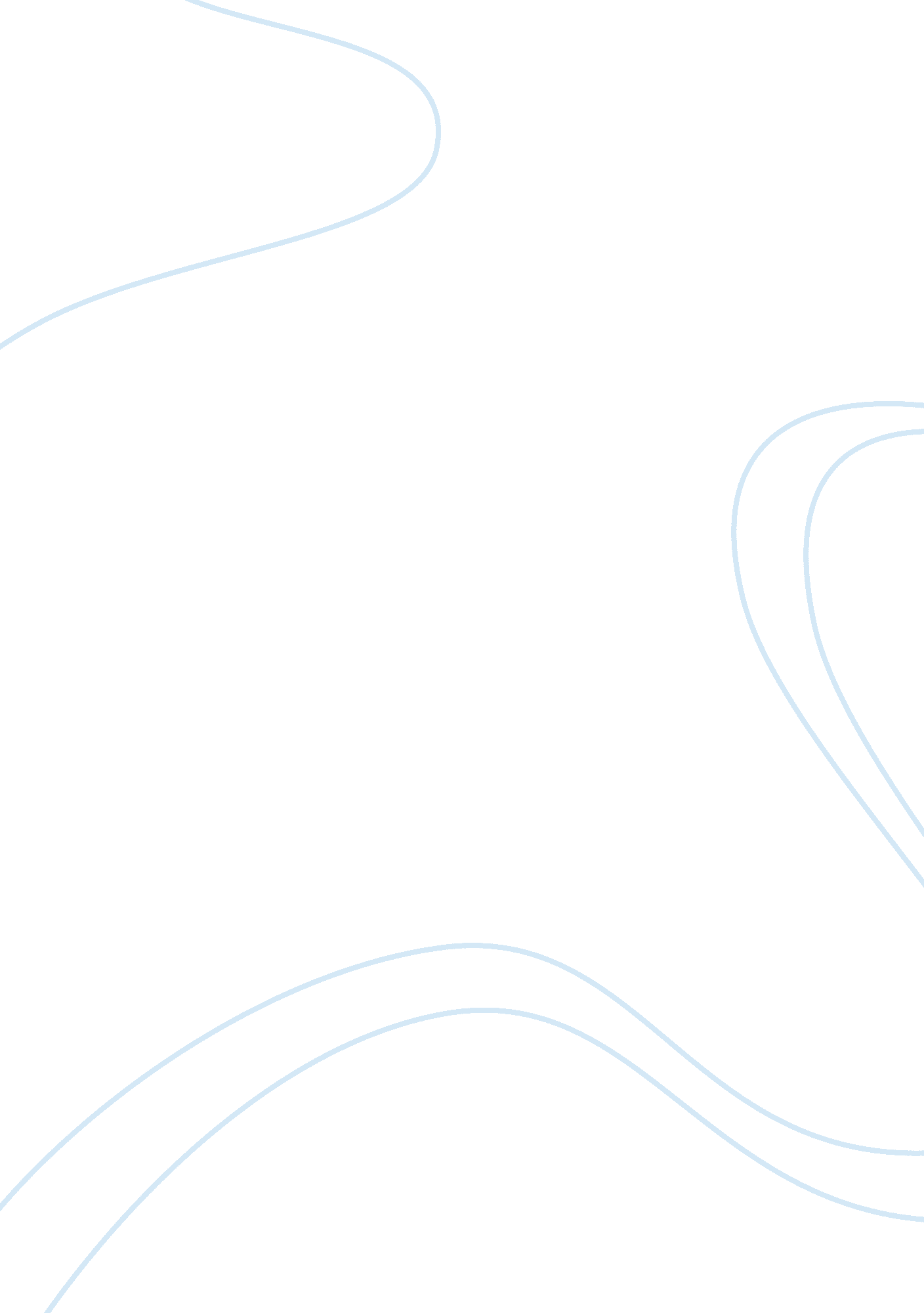 Hormones as "difference makers” in cognitive and socioemotional aging processesHealth & Medicine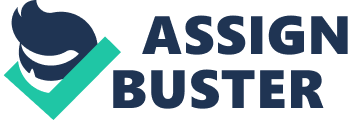 Introduction Advances in research and technology have extended the human lifespan. Consequently, old and very old individuals are a growing segment of society, and the question of how to maintain or augment cognitive and socioemotional functioning in older age has become an issue of great political, societal, and academic interest. This interest has been further spurred by evidence that some individuals fare better than others in their ability to remain cognitively, socially, and affectively engaged as they age ( Tucker-Drob et al., 2014 ). These improved capacities are often associated with reduced morbidity and mortality ( Amieva et al., 2010 ). An increased understanding of the interplay between the myriad factors that contribute to individual differences in aging trajectories has the potential to inform strategies toward amelioration of negative effects and promotion of life quality among older adults. These considerations frame the current paper. In it, we review extant research that informs the role of four critical hormone systems—cortisol, estrogen, testosterone, and oxytocin—in age-related changes in brain function. In an attempt to advance research in this area, we focus both on singular and interaction effects of these systems in processes relevant to aging. Conceptually, we are mindful of research indicating that the function of each of these hormone systems is influenced by multiple overlapping and often recursive biopsychosocial factors. Among those are an individual’s genes ( Tost et al., 2010 ; Walum et al., 2012 ), early life experience ( Carpenter et al., 2010 ; MacDonald, 2012 ), and current relationships ( Schneiderman et al., 2012 ; Zilioli and Watson, 2012 ). Thus, our general approach to the neurobiology of the aging process is one of empirically based pluralism ( Kendler, 2012 ). In particular, we propose to conceptualize hormones as “ difference makers” worth studying in the context of cognitive and socioemotional aging. Age-Related Change in Cognitive and Socioemotional Functioning As people age, they typically experience declines in various cognitive functions ( Alexander et al., 2012 ; Tucker-Drob et al., 2014 ). Though there is notable heterogeneity in patterns of change in cognitive function both across and within individuals ( Albert et al., 1995 ; Ram et al., 2011 ; Schmiedek et al., 2013 ), studies consistently document age-related decreases in processing speed, reasoning ability, and various memory components ( Bopp and Verhaeghen, 2005 ; Willis and Schaie, 2006 ; Salthouse, 2010 ). Alongside the broad cognitive aging literature, there is growing evidence of age-related change in socioemotional domains ( Blanchard-Fields, 2007 ; Scheibe and Carstensen, 2010 ; Ebner and Fischer, 2014 ). While some of these changes are characterized by decline, other socioemotional functions remain stable or even improve with age. For example, older compared to young adults are worse in interpreting facial cues related to emotion or trust ( Isaacowitz et al., 2007 ; Castle et al., 2012 ; Ruffman et al., 2012 ). Older adults also show increased difficulty with memory for social and emotional information such as names ( Crook et al., 1993 ; Verhaeghen and Salthouse, 1997 ), faces ( Bartlett et al., 1989 ; Grady et al., 1995 ), and negative emotional pictures or text ( Reed et al., 2014 ). In contrast, the experience of positive affect increases with age ( Charles et al., 2001 ; Teachman, 2006 ; English and Carstensen, 2014 ). Also, older adults become better at some aspects of emotion regulation and emotional problem solving ( Kunzmann et al., 2005 ; Blanchard-Fields, 2007 ; Urry and Gross, 2010 ; Voelkle et al., 2013 ) and often show increased wisdom-related knowledge ( Staudinger et al., 1992 ). Previous studies have discussed possible mechanisms of cognitive and socioemotional age-related change from psychological, contextual, and biological perspectives ( Li et al., 2001 ; Cabeza et al., 2002 ; Gazzaley et al., 2005 ; Ruffman et al., 2008 ; Ebner and Fischer, 2014 ). However, numerous open questions remain. In this paper, we propose that the level and function of an interrelated suite of hormones—cortisol, estrogen, testosterone, and oxytocin—operating throughout the body and brain have not been sufficiently addressed in their influence on cognition and socioemotional functioning in older adults. Our focus on these particular hormones was guided by the conceptual consideration that they represent the discrete but overlapping actions of the hypothalamic–pituitary–adrenocortical (HPA) and the hypothalamic–pituitary–gonadal (HPG) axes. To reduce the number of hormones being discussed, we chose to limit this review to examination of a select set of hormones representative of these larger, interconnected systems. In particular, cortisol is released by the adrenal glands as the end product of a coordinated hormonal cascade. Estrogen is released in concert with progesterone by the ovaries and oxytocin and prolactin by the pituitary, with similar implications for behavior. Examination of these particular hormones provides an interesting contrast in that they mediate responses seen as being antithetical (i. e., cortisol and oxytocin) or important for differences between the sexes (i. e., estrogen and testosterone). Another reason to highlight cortisol, estrogen, testosterone, and oxytocin in the present context is that they constitute active regulators of domains important to the aging process (i. e., stress response, emotional support/bonding, biological transition to older age), as discussed below. Thus, as opposed to presenting an exhaustive review of the multitude of factors affecting cognitive and socioemotional development, we chose to describe four hormones representative of these broader psychological and physiological processes to provide a venue for looking at the interactive effects of hormones in aging. Interplay of Hormones, Brain, and Behavior in Aging One useful way of conceptualizing the interplay between brain processes, hormonal activity, and behavior is to think of the brain as an endocrine organ. Within this model, the brain both regulates the production of hormones (through the hypothalamus and pituitary gland), and is itself a target for steroid and sex hormones that cross the blood–brain barrier and exert effects in the central nervous system and downstream regions ( McEwen et al., 1979 ; Martignoni et al., 1992 ). As such, hormones play a central role in physiologic processes and initiation of signaling pathways responsible for development, aging, growth, immunity, reproduction, and behavior. In order to fully appreciate the multifaceted factors that impact cognition and socioemotional functioning it is crucial to have a clear understanding of the dynamics of age-related endocrine change. Level and function of many hormones change with age ( Weinert and Timiras, 2003 ; Conrad and Bimonte-Nelson, 2010 ) and, as a consequence, produce a number of psychological and physiological alterations. Typical changes are reduced secretion from peripheral glands and modifications in the central mechanisms controlling hormone release ( Chahal and Drake, 2007 ). This includes reduction in inhibitory systems and dampening of circadian rhythms. These age-related changes in the endocrine system are complex and differ for specific hormones due to a variety of influences, some of which are concomitant with aging. Among those influences are sociodemographic (e. g., ethnicity, social status), lifestyle (e. g., level of physical activity, body mass index, smoking initiation or cessation, diet), and psychological factors (e. g., overall health status, perceived stress, supportive relationships, social integration; Seeman and McEwen, 1996 ; Uchino et al., 1996 ). For instance, in older adults, both physical and psychological changes brought about by body mass index, smoking, unemployment, and loss of a partner were associated with accelerations in individual declines in testosterone levels ( Travison et al., 2007 ), while psychological factors like self-esteem and perceived stress contributed to individual differences in cortisol ( Liu et al., 2014 ). Age-related hormonal change can also be a result of pathology associated with disease risk or decreased longevity. Changes in brain and behavior are rarely attributable to the actions of a single hormone. Rather, they reflect aggregate and widespread changes across multiple hormonal systems, which themselves have recursive interactions with each other ( Jankowska et al., 2006 ; Cappola et al., 2008 ). Therefore, examination of combined effects of multiple hormones that act simultaneously throughout body and brain is necessary. Based on this consideration we have structured our review in the following way. We first introduce the four hormones, and their physiological roles, with a particular eye toward their function in cognitive and socioemotional aging. We then continue with an integrative discussion of interdependent hormone effects. In this context, we also cover the modulatory role of sex on the relationship between hormones and functional levels in aging. The current literature offers a knowledge base for the effects of cortisol, estrogen, and testosterone in aging. However, to date, very little is known about oxytocin’s age-associated effects and the majority of what is known in this arena stems from animal work. For this reason, in discussing the effects of cortisol, estrogen, and testosterone on cognitive and socioemotional functioning, we leverage work from both young and older adults, while our discussion of oxytocin’s effects is based more exclusively on evidence in young adults. Our discussion is aimed toward developing the central proposal of a multidimensional, systemic, complexity-embracing approach for application in future research. Cortisol: Aging, Cognition, and Socioemotional Functioning Cortisol is a steroid hormone released by the HPA axis in response to challenging situations. As the primary effector of the biological stress response in humans, it is implicated in a diverse array of physiologic, metabolic, immunologic, and psychological processes directed toward successful coping ( Sapolsky et al., 2000 ; Kassel and Herrlich, 2007 ). Cortisol receptors are well-represented in limbic structures involved in affective response (i. e., hippocampus, hypothalamus, amygdala) and in regions central to executive function such as the prefrontal cortex and anterior cingulate cortex ( Dedovic et al., 2009 ; Joëls and Baram, 2009 ). As a result, the effects of cortisol extend beyond the stress and threat response system to impact mood, attention, and memory ( Lupien and McEwen, 1997 ; Sapolsky et al., 2000 ; de Kloet et al., 2005 ). Important also for this field of study is research demonstrating the long-term impact of adverse early experiences and their potential to have a canalizing or “ programming” effect on stress hormone and inflammation-modulating systems ( Glaesmer et al., 2010 ; Danese and McEwen, 2012 ; De Bellis and Zisk, 2014 ; Matthews et al., 2014 ). Recent studies of humans showed negative associations between endogenous morning levels of cortisol and cognitive measures of processing speed ( Reynolds et al., 2010 ) and executive function ( Venero et al., 2013 ). In contrast, evidence indicated positive associations between cortisol levels that were acutely elevated by stress or hydrocortisone administration and inhibitory control ( Schlosser et al., 2013 ) as well as spatial learning ( Meyer et al., 2013 ). Regarding cortisol’s effect on memory, the evidence is currently mixed ( Schwabe et al., 2012 ; van Ast et al., 2013 ). While cortisol (as induced by stressful experience or acute administration) appears to enhance memory consolidation, it more often impairs memory retrieval. However, this association is not universal and can be modified by dispositional and situational factors such as testing context, emotional arousal, or previous experience. There also is evidence that effects of cortisol on cognition vary in a dose-dependent fashion. In particular, there is evidence of cognitive improvements under conditions of moderate, time-limited cortisol elevation but evidence of cognitive impairments when cortisol concentrations are persistent or excessively high ( Lupien et al., 1999 ; Abercrombie et al., 2003 ; Hupbach and Fieman, 2012 ; Schilling et al., 2013 ; Moriarty et al., 2014 ). It is possible that increased motivation for learning and improved coordination of brain regions involved in cognitive operations underlie the cognition-enhancing effects of moderate, short-term cortisol release ( Buchanan and Lovallo, 2001 ; Cahill et al., 2003 ; Richter-Levin, 2004 ; Henckens et al., 2012 ). In contrast, adverse effects of persistent and high levels of cortisol may be a result of atrophy of brain structures critical to memory and reasoning (e. g., hippocampus; McEwan, 1995 ; Landfield et al., 2007 ). A smaller, but growing body of work has addressed associations between cortisol level and socioemotional function. Socially challenging and emotionally evocative contexts such as social rejection and feelings of embarrassment and loneliness elicit cortisol release ( Cacioppo et al., 2000 ; Gunnar et al., 2003 ; Gruenewald et al., 2004 ; Dickerson et al., 2008 ). Higher stress-reactive levels of cortisol have been associated with impaired social competence ( Alink et al., 2012 ), greater withdrawal in social situations ( Smider et al., 2002 ), reduced interpersonal trust ( Takahashi et al., 2005 ), and less engagement in prosocial behaviors ( Mathewson et al., 2012 ), but increased engagement in aggression ( Murray-Close et al., 2008 ; Platje et al., 2013 ). The impact of cortisol on key affective and cognitive processes and brain structures associated with those processes suggests that cortisol may play an important role in producing some of the cognitive and socioemotional changes observed in aging. This is particularly likely given evidence of age-associated changes in cortisol level and rhythm ( Lupien et al., 1999 ; Ferrari et al., 2001 ). In particular, cortisol mean levels increase progressively with age ( Laughlin and Barrett-Connor, 2000 ; Nater et al., 2013 ). In addition, the typical decline in cortisol across the course of the day is attenuated in aging ( Yen and Laughlin, 1998 ; Heaney et al., 2010 ; but see Ice et al., 2004 ). At the same time, cortisol stress responses are often higher in older than young adults ( Seeman et al., 2001 ; Kudielka et al., 2004 ; Neupert et al., 2006 ). A meta-analysis of 45 studies reported a significantly larger cortisol response to pharmacological and psychosocial challenge among older compared to young participants ( Burke et al., 2005 ). This effect of aging on cortisol response was about three times greater in women than men. Of note, there were neither age nor sex differences in pre-challenge baseline cortisol levels. This is in line with other studies suggesting that baseline levels of cortisol may not differ between young and older adults ( Wolf et al., 2002 ; Kukolja et al., 2008 ; but see Kudielka et al., 2004 ; Agrigoroaei et al., 2013 ). However, while current cross-sectional studies comparing basal levels of cortisol do not suggest differences between young and older adults, longitudinal studies measuring change in baseline cortisol level with age within individuals may offer a better predictor of risk for cognitive impairment. Increased cortisol in response to stress has been identified as a feature of a well-functioning HPA axis. That is, some degree of cortisol rise is an adaptive response to stressful situations and also appears important to cognitive function. Evidence for this comes from a recent study that showed that low compared to high cortisol response to acute stress in older adults was associated with poorer declarative and working memory performance ( Almela et al., 2014 ). These findings highlight the dynamic complexity of the study of hormonal stress-responses, as both the dynamic reactivity of the system (hyperactive vs. hypoactive responses to challenges) and its intrinsic modulation (shorter vs. prolonged elevations) can impact outcomes ( Lupien et al., 2009 ). The negative impacts of cortisol among older adults have been proposed to occur, at least in part, as a result of the wear and tear body and brain experience from persistent activation of the biological stress system ( McEwan, 2002 ; Juster et al., 2010 ). This allostatic load model appears particularly useful in explaining age-related cognitive decline. Chronic overexposure to cortisol damages brain structures and bodily systems. This in turn accelerates the physiological and cognitive aging process ( Li et al., 2006 ; Lupien et al., 2009 ; Oitzl et al., 2010 ). This interpretation is supported by evidence that age-related elevations in endogenous cortisol levels were associated with declines in memory performance ( Kalmijn et al., 1998 ; Lupien et al., 1998 ; Li et al., 2006 ; Lee et al., 2007 ; Huang et al., 2009 ) and executive function ( Fonda et al., 2005 ; Lee et al., 2007 ). In addition, prolonged cortisol exposure contributed to hippocampal atrophy and cognitive impairments in aging ( Lupien et al., 1998 ; McEwen et al., 1999 ). Notably, the direction of the association between cortisol and functioning in aging is not consistent across all studies and a number of modulating psychosocial influences have been identified. One influence to consider is overall health status. Dysregulation of HPA axis activity is common in dementia and progressive cognitive impairment in aging ( Csernansky et al., 2006 ; Lee et al., 2007 ; Peavy et al., 2009 ; but see Schrijvers et al., 2011 ). Alteration in HPA axis activity is also a hallmark of major depression ( Holsboer, 2001 ; Blazer, 2003 ), although there are mixed results as to the direction of the cortisol-depression relationship ( Fiocco et al., 2006 ; Wrosch et al., 2007 ; Chuia et al., 2014 ). Another modulator with high relevance in aging is supportive relationships and social integration ( Seeman and McEwen, 1996 ; Uchino et al., 1996 ). There is evidence that chronic feelings of loneliness can strain the HPA system and accelerate the aging process ( Hawkley and Cacioppo, 2007 ). Also, cortisol awakening response was higher among lonelier older individuals ( Adam et al., 2006 ) and in those who reported low social status ( Wright and Steptoe, 2005 ). Furthermore, older adults frequently exposed to negative age stereotypes may experience more stress and, as a consequence, a worse aging trajectory ( Taylor et al., 2003 ; Liu et al., 2014 ; but see Sindi et al., 2012 ). This may be a result of the body becoming less resilient with age and less able to modulate the increased physiological arousal caused by adverse emotional states ( Piazza et al., 2013 ). Supportive evidence comes from recent studies showing that subliminal exposure of older adults to negative age stereotype primes was associated with greater cardiovascular stress both before and after engagement in cognitive tasks and predicted worse task performance ( Levy et al., 2000 ; Stein et al., 2002 ; Hess et al., 2003 , 2004 ; O’Brien and Hummert, 2006 ). In addition, stereotype threat mediated the relation between age and memory recall performance ( Chasteen et al., 2005 ). These findings suggest that negative age stereotypes may act to directly cause stress to older individuals, in that they exacerbate physiological responses when faced with stressors and negatively affect cognitive function. Estrogen and Testosterone: Aging, Cognition, and Socioemotional Functioning The role of the sex steroid hormones estrogen and testosterone in sexually dimorphic physiological characteristics is well-known. There is also increasing evidence that sex hormones influence cognitive and socioemotional functioning in aging. When controlling for factors such as disease status, weight, and alcohol consumption, increasing age was reliably associated with declines in estrogen and testosterone in humans ( Ferrini and Barrett-Connor, 1998 ). In addition, age-associated estrogen and testosterone deficiencies were predictive of increased frailty and other forms of physical decline ( Cappola et al., 2009 ; Horstman et al., 2012 ). Steroid hormones act as trophic factors in brain development and plasticity ( Peper et al., 2011 ). They are involved in neurite growth, myelination, and the organization of connections by augmenting synaptic growth and promoting the formation of dendritic branches and neural connections. As it pertains to the aging process, there is evidence of estrogen’s long-term neuroprotective effects in hippocampal aging ( Ha et al., 2007 ). Compared to post-menopausal women, young healthy women had smaller ventricles, less cerebrospinal fluid, and more gray matter. However, post-menopausal women on long-term estrogen supplementation showed a pattern better approximating that of young adults. That is, they showed smaller ventricles and greater white matter volume than post-menopausal women who were not on estrogen supplementation. Hormone exposure did not affect gray matter volumes. Furthermore, as reported in a comprehensive review, the ovarian hormones estrogen and progesterone appear to enhance cortical–cortical and cortical–subcortical connections in the human brain ( Peper et al., 2011 ). For instance, estrogen infusion increased connectivity among the hippocampus and the frontal cortex, as well as the amygdala and the prefrontal cortex, all of which are structures associated with cognitive and emotional processes ( Ottowitz et al., 2008 ). In addition to these structural effects, the amount of circulating ovarian hormones influenced functional abilities in humans, specifically, verbal memory ( Peper et al., 2011 ) and explicit memory recall ( Gooren, 2007 ). Moreover, estrogen administration was found to protect against neurodegeneration only in cognitively intact women for whom degeneration had not yet started ( Siegfried, 2007 ). A beneficial effect of ovarian hormones on cognitive ability was also shown in the context of Alzheimer’s disease (AD), at least for younger women with no cellular damage ( Vest and Pike, 2013 ). However, once the first signs of neurodegeneration were present, supplemental estrogen increased degeneration and accelerated disease progression ( Siegfried, 2007 ). Thus, one potential reason for greater prevalence of AD in women than in men may be the relatively abrupt decrease of ovarian hormones upon menopause. The relationship between testosterone levels and cognitive functions is mixed. Some studies document an association between decreasing levels of testosterone in old age and cognitive decline in men ( Moffat et al., 2002 ). Other studies suggest that higher levels of testosterone do not contribute to enhanced cognitive ability ( Emmelot-Vonk et al., 2008 ). Also, while some studies ( Holland et al., 2011 ) suggest a neuroprotective effect of testosterone in older men, other studies do not ( Gooren, 2007 ). It is possible that there is an optimal level of testosterone, which, if surpassed, is not beneficial but rather has negative effects on cognition ( Muller et al., 2010 ; Vest and Pike, 2013 ). Moreover, the neuroprotective effect reported for testosterone may be the result of its conversion to estrogen in the brain ( Garcia-Segura et al., 2001 ). Or it may be due to direct binding of testosterone to sites with a high density of androgen receptors, such as the hippocampus, a brain structure that is crucial for memory formation ( Holland et al., 2011 ). Notably, estrogen administration trials have failed to show therapeutic effects on present symptoms of AD in women ( Henderson et al., 2000 ; Mulnard et al., 2000 ). In contrast, some success has been noted for testosterone administration in improving spatial memory ( Cherrier et al., 2005 ) and overall life quality ( Lu et al., 2006 ) in male patients. In addition to their role in cognition, ovarian hormones have been shown to affect socioemotional functioning. For example, differences in levels of sex hormones may underlie the greater emotional expressivity and increased ability to recognize facial expressions in others seen in women compared to men ( Hampson et al., 2006 ; Kret and De Gelder, 2012 ). In addition, specific periods of endogenous ovarian hormonal variability have been associated with greater negative mood symptomology in women, such as in premenstrual dysphoric disorder ( Andréen et al., 2009 ; Bäckström et al., 2011 ). Also, women in the premenstrual phase of their cycles (associated with higher levels of estrogen and progesterone) showed increased activation in the anterior-medial orbitofrontal cortex but lower activation in the lateral orbitofrontal cortex to negative stimuli during an emotional go/no-go task compared to women in the post-menstrual phase ( Protopopescu et al., 2005 ). Similarly, brain activity to positive vs. negative pictures was different in regions such as the medial prefrontal cortex and insula in post-menopausal women treated with estrogen compared to women treated with estrogen plus progestin and untreated women ( Shafir et al., 2012 ). In particular, untreated compared to treated women showed greater activity in the medial prefrontal cortex, insula, and entorhinal cortex during naming of positive pictures. In contrast with estrogen, high levels of testosterone appear to decrease empathy and increase aggression ( Montoya et al., 2012 ). This is reason to think that, under certain conditions, testosterone may negatively affect aspects of socioemotional functioning. For example, levels of bioavailable testosterone have been associated with greater prevalence of depression as seen in hypogonandal men ( Gooren, 2007 ). Notably, some of these effects of testosterone on socioemotional functioning were sex-specific. This may be due to reliably lower testosterone levels in women than men, which may render women more sensitive to variations in testosterone levels ( Bancroft, 2009 ). For example, in a study conducted with young women, testosterone administration reduced cognitive empathy compared to placebo ( van Honk et al., 2011 ). Similarly, while endogenous testosterone showed a positive association with sexual intimacy, it showed a negative association with nurturant intimacy in both men and women ( van Anders et al., 2011 ). For men, there is further evidence of an association between biologically available testosterone and dominance and aggression ( Gray et al., 1991 ), leading to the influential “ challenge hypothesis” of testosterone function ( Wingfield et al., 1990 ). More recent research suggests that the association may be less direct in women, such that an aggression-enhancing effect of naturally occurring high testosterone levels was seen only when cortisol levels were also high ( Denson et al., 2013 ). The importance of recognizing such interaction effects among hormones in their role on cognitive and socioemotional functioning is a central premise of this review and will be discussed in more detail below, with reference to sex modulations and effects on aging. Oxytocin: Aging, Cognition, and Socioemotional Functioning Oxytocin is a neuropeptide with both peripheral and central functions ( Gimpl and Fahrenholz, 2001 ). In humans, though it has been traditionally associated with labor and lactation ( Pedersen, 1997 ), oxytocin receptors have also been found in organs unrelated to reproduction ( Gimpl and Fahrenholz, 2001 ). Behaviorally this is reflected in modulatory effects of oxytocin on a wide spectrum of processes related to cognition and socioemotional functioning ( Bartz et al., 2011 ; Meyer-Lindenberg et al., 2011 ; Feifel et al., 2012 ; Szeto et al., 2013 ). These broad effects include a putative role in neurogenesis by which oxytocin administration stimulates adult neurogenesis in the rodent model ( Jafarzadeh et al., 2014 ) even under conditions of stress and elevated glucocorticoids ( Leuner et al., 2012 ). Throughout this paper, though we emphasize the oxytocin system, we acknowledge the dynamic interplay between the oxytocin and the arginine vasopressin systems ( Neumann and Landgraf, 2012 ). These two neuropeptides share a distant evolutionary ancestor, and differ by only two amino acids. Though their central actions are often contrasted ( Legros, 2001 ; Neumann and Landgraf, 2012 ), there is also a potential functional overlap between the central effects of these hormones. In particular, oxytocin has an affinity for arginine vasopressin receptor 1A, the vasopressin receptor subtype found most commonly in the brain ( Stoop, 2012 ). Animal experiments, in fact, indicate that arginine vasopressin receptors may play a role in some of oxytocin’s central effects ( Schorscher-Petcu et al., 2010 ; Sala et al., 2011 ; Mak et al., 2012 ). That said, the majority of human administration and genetic studies have focused on oxytocin rather than arginine vasopressin. There is some evidence that administration of oxytocin improves social memory in animals and humans ( Striepens et al., 2011 ). For example, in humans, it enhances face recognition ( Savaskan et al., 2008 ; Rimmele et al., 2009 ). As a recent meta-analysis suggested, there are specific improvements found in the recognition of happy and fearful faces, and, under certain conditions, angry faces ( Shahrestani et al., 2013 ). In addition, intranasal oxytocin increases facial trustworthiness and attractiveness ratings ( Theodoridou et al., 2009 ), interpersonal trust, and the willingness to take social risks ( Kosfeld et al., 2005 ; Baumgartner et al., 2008 ). It also has been shown to influence social approach, attachment, and bonding processes ( Scheele et al., 2013 ). In a reciprocal manner, social bonding can affect plasma oxytocin levels in humans ( Schneiderman et al., 2012 ). Additionally, intranasal oxytocin increased positive relative to negative behaviors during a laboratory couple conflict and reduced post-conflict and stress-elicited cortisol levels ( Ditzen et al., 2009 ; Quirin et al., 2011 ; Cardoso et al., 2013 ). The latter finding supports interaction effects between oxytocin and cortisol. This potential stress reducing-effect of oxytocin is further informed by evidence that individuals with increased plasma oxytocin healed faster and had a greater number of positive interactions with partners during a 24-h hospital stay ( Gouin et al., 2010 ; see Taylor et al., 2006 for a discussion of oxytocin’s role during relaxation vs. stress; see also Feldman et al., 2011 ). Differing theories about the role of oxytocin in socioemotional processes include oxytocin’s role in augmenting the activation of social reward neural circuits, in increasing the salience of social stimuli, in reducing social anxiety, and in promoting social approach in both humans and animals ( Yoshida et al., 2009 ; Zink and Meyer-Lindenberg, 2012 ; De Dreu, 2014 ; MacDonald and Feifel, 2014 ). Of note, however, there have been inconsistencies across studies reported in the literature. In particular, there is evidence that the response to oxytocin administration varies as a result of personal, contextual, and methodological factors such as sex, genes, distribution and density of oxytocin receptors, and dispositional variables such as trait anxiety, social setting, and specific task instructions and measures (see Bartz et al., 2011 ; Guastella and MacLeod, 2012 , for a balanced discussion). Though it has been conceptualized as a uniquely “ social neuropeptide,” a recent theory suggests that oxytocin’s well-documented social effects are part of its larger, more general function, namely the biasing of approach-avoidance motivational processes (of which social motivations are exemplars; Harari-Dahan and Bernstein, 2014 ). This more general function frames our current understanding of the effects of oxytocin on non-social cognition. On one hand, several studies suggest a potential amnesic effect of oxytocin administration for non-social information ( Ferguson et al., 2000 ; Rimmele et al., 2009 ; Herzmann et al., 2012 ). For example, there is evidence of worsened verbal memory performance after single-dose oxytocin administration ( Ferrier et al., 1980 ; Fehm-Wolfsdorf et al., 1984 ; Bruins et al., 1992 ; Heinrichs et al., 2004 ). Moreover, Ansseau et al. (1987) documented significant amnesia in a patient with obsessive compulsive disorder after use of intransasal oxytocin over 4 weeks. However, this latter result needs to be interpreted with caution given the single-case nature of this study. On the other hand, these previous findings contrast recent work in a sample of schizophrenic patients that showed improved performance following intranasal oxytocin administration over a period of 3 weeks on several measures of non-social verbal memory, with effects particularly pronounced for short-term recall ( Feifel et al., 2012 ). Critical also in the present context—and different from the work on cortisol or estrogen and testosterone—is that current studies on oxytocin’s role in cognitive and socioemotional functioning in humans have almost exclusively been conducted with young adults (but see Barraza et al., 2013 ; Campbell et al., 2014 ). As recently summarized ( Ebner et al., 2013 ; Huffmeijer et al., 2013 ), the existing evidence on oxytocin and aging in animal research is mixed. Some studies find no noticeable effects of aging on the oxytocin system ( Wierda et al., 1991 ; Arletti et al., 1995 ), while other studies report age-related change ( Fliers and Swaab, 1983 ; Arsenijevic et al., 1995 ; Melis et al., 1995 ). Notably, some of the studies reporting comparability of the oxytocin system across older and young subjects refer to peripheral oxytocin levels ( Fliers and Swaab, 1983 ; Zbuzek et al., 1988 ; Melis et al., 1992 ) whereas several of the studies documenting age-related change examine central oxytocin levels ( Fliers and Swaab, 1983 ; Melis et al., 1992 ; Arsenijevic et al., 1995 ; Parker et al., 2010 ). Thus, given that oxytocin has two modes of action, locally, as neurotransmitter, and, peripherally, as a hormone ( MacDonald and MacDonald, 2010 ), it is possible that aging may change oxytocin transmission in the central nervous system but not in the neurohypophyseal-pituitary (i. e., peripheral) system ( Melis et al., 1999 ). The relationship between oxytocin levels in these two “ spaces” (brain/cerebrospinal fluid vs. peripheral) and their relationship to brain activity is an active area of exploration ( Kagerbauer et al., 2013 ; Striepens et al., 2013 ; Crockford et al., 2014 ). Also, the often profound interpersonal and relational changes associated with advanced age (i. e., loss of partner, reduction of social networks) and evidence of the protective effect of social relationships on age-related cognitive outcomes ( Ellwardt et al., 2013 ) suggest a key role of this profoundly social hormone in the aging process ( Feldman, 2012 ). Modulatory Role of Sex on the Relationship Between Hormones and Functional Levels in Aging It is already known that sexual dimorphism marks many aspects of the aging process (e. g., differential disease rates in men vs. women). In this review we consider sex as a contributor to individual differences in the relationship between hormones and functional ability in aging. In particular, there is evidence that cortisol, estrogen, testosterone, and oxytocin show different profiles in men and women, especially as they age. Therefore, interactions between these hormones in young adults may differ from the interplay of these hormones in older adults. These sex-specific effects of hormones on cognitive and socioemotional function in aging have not been sufficiently addressed in the current literature. Sex differences have been an integral part of our discussion of the effects of the sex hormones estrogen and testosterone among older adults. Similarly, there is evidence for sex-specific effects of cortisol. For example, research in humans suggest that older women ( Seeman et al., 1997 ; Comijs et al., 2010 ) and young men ( Wolf et al., 2001 ; Schoofs et al., 2013 ) may be most susceptible to cortisol’s effects in cognitive and socioemotional domains. Also, there is evidence that cortisol is associated with declines in hippocampal volume for older men but not older women ( Pruessner et al., 2001 ; Bouix et al., 2005 ). Kudielka et al. (2004) highlight the complexity of evaluating age by sex effects in their examination of responses to psychosocial stress. In their study, older women showed the highest plasma cortisol stress response compared to all other groups. In contrast, for salivary cortisol, older men showed a higher response compared to older women. Similarly, young men compared to young women showed a greater salivary cortisol response to a battery of cognitive tests, while older men compared to older women showed lesser salivary cortisol in response to those tasks ( Seeman et al., 2001 ). Higher stress responses in older women than older men may be related to estrogen changes in post-menopausal women. This is supported by evidence of increased HPA axis responses to psychosocial stress after as compared to before menopause ( Lindheim et al., 1992 ; Kudielka et al., 1999 ). Animal work also suggests an impact of estrogen on HPA axis regulation in the form of a potentiating effect of estrogen treatment on corticosterone levels ( Burgess and Handa, 1992 ; Carey et al., 1995 ; Weiser and Handa, 2009 ). However, few experimental studies have been conducted on this topic in humans and with contradictory results. For example, in young men, a 48-h estradiol application resulted in elevated cortisol responsivity ( Kirschbaum et al., 1996 ). In contrast, longer term estradiol treatment in post-menopausal women did not alter psychosocial stress-induced HPA axis responses ( Lindheim et al., 1992 ; Kudielka et al., 1999 ; but see Del Rio et al., 1998 ). Work by Sharma et al. (2014) showed an inhibitory effect of estrogen administration in older women compared to a stimulatory effect of testosterone administration in older men on HPA axis activity. In particular, estrogen heightened cortisol negative feedback of the HPA system, thereby providing a signal to suppress further hormone release. These findings are in line with research that estrogen may act directly on the adrenal gland and central HPA targets to alter HPA axis feedback ( Figueiredo et al., 2007 ). They also suggest a possible beneficial role for estrogen treatment in reducing cortisol hyper-responsiveness in post-menopausal women ( Veldhuis et al., 2013 ). However, among post-menopausal women, estradiol treatment predicted increased negative mood and impaired cognition after a psychosocial stressor ( Newhouse et al., 2008 , 2010 ; Dumas et al., 2013 ). Different findings in animals vs. humans, young vs. older adults, and in response physiological vs. psychological indices of stress highlight the need for more research to elucidate the nature of the estrogen–cortisol relationship. Identification of the modulatory dynamics between estrogen and cortisol are likely to inform understanding of the effects of hormones on cognitive and socioemotional aging, especially for older women who experience declining levels of estrogen after menopause. Regarding sex-specific effects of oxytocin, there is a broad animal literature documenting distinct roles of oxytocin in males and females (see MacDonald, 2012 , for references). In contrast, human research examining the role of oxytocin in the context of cognitive and socioemotional functioning particularly via administration studies has been largely conducted in men. This bias is rapidly changing, with recent studies sending a strong signal of sex differences in the dynamics and actions of the human oxytocin system ( MacDonald, 2012 ). In oxytocin administration studies, sex effects have been demonstrated for oxytocin’s impact on emotional empathy responses ( Hurlemann et al., 2010 ), amygdala response to emotional images and faces ( Guastella et al., 2009 ; Domes et al., 2010 ; Marsh et al., 2010 ; Rupp et al., 2014 ), conversational intimacy and eye contact ( Liu et al., 2012 ), risk taking ( Patel et al., 2014 ), emotional and cardiovascular responses to a social stressor ( Kubzansky et al., 2012 ), and kinship and competition recognition ( Fischer-Shofty et al., 2013 ). These sex-specific differences can be framed in the context of the long evolutionary history of oxytocin, and its role in sexually dimorphic reproductive imperatives and survival strategies ( Carter, 2014 ). Among the sex differences which influence our understanding of oxytocin’s function is the dominant female role in infant nurturance in most mammalian species. In addition, there are sex differences in relational and stress-regulatory strategies. These suggest that females are more prone to “ tend and befriend” ( Taylor et al., 2000 ) while males are biased to “ compete and defeat” ( David and Lyons-Ruth, 2005 ; Smeets et al., 2009 ; Van Vugt, 2009 ; Gabor et al., 2012 ). Recent reviews and theoretical proposals address the interactions between the steroid sex hormones estrogen and testosterone and the neuropeptide oxytocin with respect to their differential actions in neural networks activity ( van Anders et al., 2011 ; Bos et al., 2012 ; McCall and Singer, 2012 ). They offer a more detailed exploration of the more proximal, neurobiological aspects of distal, phenotypic effects. One such example is the Steroid/Peptide Theory of Social Bonds (S/P Theory) by van Anders et al. (2011) . This theory offers an integration of diverse literatures on different hormones into a single heuristic. In particular, it addresses some of the paradoxes that arise when applying the testosterone “ challenge hypothesis” to different types of social bonds. According to the S/P Theory, testosterone moderates the social effects of oxytocin (and also arginine vasopressin), thereby facilitating a distinction between sexual intimacy (associated with high oxytocin and high testosterone) and nurturant intimacy (associated with high oxytocin and low testosterone). The S/P theory—and others like it (see Bos et al., 2012 , for a similar construal)—offer a useful perspective to the dynamic, social context- and sex-specific role of neuropeptides (e. g., oxytocin) and steroid hormones (testosterone, and by extension estrogen) over the lifespan. For example, the association of high oxytocin and low testosterone with nurturant intimacy (i. e., loving, warm contact with others) has implications for our understanding of hormonal contributions to changes in partnered sexuality across the lifespan and also for the different social bonds unique to the aging process (i. e., grand-parenting). Taken together, our understanding of the complex interrelationship between sex hormones, cortisol, oxytocin, and cognitive and socioemotional functioning has grown. However, the modulatory role of sex on the relationship between these different hormones and functional domains, particularly as it pertains to the aging process, is still limited and future research is warranted. Integrative Approach on the Role of Hormones in Cognitive and Socioemotional Aging: Hormones as “ Difference Makers” As reviewed above, currently known is that chronically high levels of the stress hormone cortisol exert neurotoxic effects on the aging brain with primarily negative impacts on cognition and socioemotional functioning. In contrast, the sex hormones estrogen and testosterone appear to have neuroprotective effects in cognitive aging, but may decrease prosociality under certain conditions and in interaction with other hormones. A relative newcomer in this arena is the neuropeptide oxytocin, which seems to largely benefit socioemotional functioning but has some mixed effects in this domain and has not yet been studied in the contexts of aging and effects on cognition. Importantly, in addition to singular effects, research relating hormones to cognitive and socioemotional functioning in aging reveals complex, interdependent effects across hormones. Several of these interdependent effects have been discussed throughout the paper and, specifically, in the context of the modulatory role of sex on the relationship between hormones and functional levels in aging. Despite various publications on these diverse topics, we are still at the beginning of understanding both the specific effects and the interactive relationships of hormones in their role in aging. In this review we have taken an integrative perspective. In particular, we have discussed the wide-ranging effects of cortisol, estrogen, testosterone, and oxytocin, as well as their complex interactions. Thus, we have reached beyond the traditional approach of describing specific functions of individual hormones (e. g., primary behavioral responses such as stress response for cortisol, reproduction or aggression for sex hormones, and mother–infant bonding for oxytocin), and toward a more multidimensional, systemic, complexity-embracing approach. In line with this approach—and with an eye toward future studies—we propose applying Kendler’s (2012) model of empirical pluralism to the study of hormonal influences in aging. Within this approach, we believe that the hormones reviewed above constitute “ difference makers,” which are amenable to both correlative study (i. e., studying correlations between hormone function, brain, and behavior) and mechanistic study (i. e., following an interventionalist model of causality; Kendler and Campbell, 2009 ). When applied to the investigation of the neurobiology of aging, this approach notes that important difference-making factors are distributed across multiple biological levels of analysis (i. e., genetics, molecular and systems neuroscience, neuropsychology), as well as situated within different social, political and cultural contexts ( Kendler, 2012 ). This perspective allows for an adequate representation of the complex recursive interactions and patchy causality of hormonal effects on the two interrelated but separate domains of cognition and socioemotional functioning. In particular, we propose that future study of hormones and aging will benefit from examination of complex individual-environment interactions and consideration of biological (e. g., sex, genetic, neurochemical, neurostructural, functional), psychological (e. g., personality, experience, coping), and higher-order contextual (e. g., relational events, social milieu) factors ( Kendler, 2012 ). Within this model, so-called difference makers are measurable factors which can be experimentally examined and viewed as risk factors on or across each of these domains. Examples of such factors are parenting styles, stressful life events, or societal support. In particular, hormonal effects are known to vary as a function of inherent biological characteristics related to an individual’s sex as well as genetic makeup and are likely modulated by temporal, relational, and social processes associated with aging. These factors interact with psychological processes and higher-order social-contextual factors, including personality traits, previous experiences, coping styles, and cultural settings. And together they modulate physiological responses, epigenetic modifications, and subsequent hormonal and brain changes across the lifespan. Promising Future Directions We have identified selected topics (summarized in Box 1 ) which we believe have great potential to advance understanding of the effects of hormonal systems on cognitive and socioemotional aging. We propose a research focus toward description of a comprehensive pattern of hormonal dynamics in aging. Such a program would integrate central and peripheral hormone function and strive to enhance knowledge of hormone-specific as well as global age-related change. Moving forward, a thorough description of other hormones, such as progesterone and vasopressin that appear to act in concert with estrogen and oxytocin, in their role on cognition and socioemotional functioning is warranted. This will further clarify the complex relationship between biological, psychological, and social factors that contribute to individual differences in aging trajectories. BOX 1 Suggested avenues for future research. Description of a comprehensive pattern of hormonal change in aging What are the age differences in adulthood in central and peripheral levels and actions of cortisol, estrogen, testosterone, and oxytocin? Do these differences follow a general, hormone-specific model, or is there a global pattern of change associated with aging? To what extent do salivary and blood-based hormone levels tap into central vs. peripheral hormone functions in aging? What are the age-related changes associated with type, density, and specific location of hormonal receptors, in addition to levels of the hormone itself, and to what extent do those changes affect functional levels? Systematic investigation of functional specificity of effects How does the impact of cortisol, estrogen, testosterone, and oxytocin vary across functional domains? Which cognitive and socioemotional functions benefit – and which suffer – from age-related change in different hormonal levels? Consideration of interactive effects among hormones How do levels of cortisol, estrogen, testosterone, and oxytocin interact to influence age-related changes in cognitive and socioemotional functioning? What are unique and what are joint functions of central and peripheral hormones in aging? Are levels of one hormone contingent on levels of other hormones? Are particular ratios of hormone production in aging associated with certain patterns of function? Examination of modulating role of sex To what extent are the effects of cortisol, estrogen, testosterone, and oxytocin in aging modulated by sex? For example, are cortisol’s actions in predicting a worse aging trajectory affected by the effects of sex hormones? How might individual differences in the oxytocin system – known to have sex-dependent effects – interact with other hormonal systems? Emphasis on individual genetic and epigenetic variation in the endocrine system What genetic polymorphisms are involved in regulation of specific hormones (e. g., NR3C1 and FKBP5 for cortisol; ESR1 and ESR2 for estrogen; NR3C4 for testosterone; OXTR and CD38 for oxytocin) and how are those genetic variations associated with functional age-related change? What are epigenetic processes (i. e., methylation, acetylation) that mediate the relationship between hormones and behavior? How does aging influence these epigenetic processes? Identification of historical, relational, and environmental influences on hormones How do historical parameters (e. g., childhood trauma) influence hormonal factors and outcomes in aging? To what extent do age-related changes in relational influences like quality and quantity of relationships (e. g., loss of partner, reduced social networks, increased loneliness) and environmental factors (e. g., home-dwelling vs. institution) affect the endocrine system? Do hormones serve as mediators of some of the known causal effects of these “ external” factors on functional levels in aging? Identification of hormonal associations in healthy vs. pathological aging How do associations between hormones and functional levels vary across healthy vs. pathological aging trajectories? For example, how does the relation between cortisol activity and depression affect cognition in aging? Our review and reflections, for the most part, focused on central hormone levels, which we acknowledge may not be equivalent to peripheral levels. For cortisol, high correlations are observed between blood and saliva ( Gozansky et al., 2005 ; Restituto et al., 2008 ; VanBruggen et al., 2011 ), allowing researchers to assess salivary cortisol as a proxy for both central and peripheral functions ( Hellhammer et al., 2009 ). However, for oxytocin, the correlations between blood and saliva are less well-understood ( Feldman et al., 2011 ). Of note, there is exciting emerging research in humans of a positive correlation between cerebrospinal fluid and plasma oxytocin concentrations. This evidence validates central and peripheral markers of oxytocin and suggests that measurements of peripheral levels of some hormones may well-reflect central levels ( Carson et al., 2014 ). Therefore, moving forward, it will be crucial to thoroughly examine both salivary and blood-based hormone levels in the attempt to determine overlap and dissociation of central and peripheral hormone functions. Given the multidirectionality of aging across functional domains, a systematic investigation of functional specificity of endocrine effects will be particularly informative. It will be crucial to consider modulatory effects among various hormones as well as biological factors (including sex), to draw a comprehensive picture of the effects of hormones in cognitive and socioemotional aging. In line with a recently proposed model of the effects of oxytocin in aging (AGeNeS-OT model; Ebner et al., 2013 ), individual genetic (i. e., neuropeptidergic individuality; MacDonald, 2012 ) and epigenetic variation in endocrine systems (often as the result of early experience; McGowan, 2012 ; Bohacek et al., 2013 ) constitute important factors that need increased attention in future research ( Di Napoli et al., 2014 ). Identification of genetic polymorphisms involved in hormone regulation as well as epigenetic modulations active in the aging process and their associations with functional levels will be particularly crucial in this context. Said differently, within this multi-level explanatory framework, systematic examination of historical, relational, and environmental influences on hormones and on functional levels in aging is needed. Also, examination of the dissociation between hormone-brain-behavior relationships in normal vs. pathological aging has the potential to further inform clinical interventions. One aim of this paper was to raise consciousness about a “ hormonal level of explanation” in brain-based aging processes. We are confident that adoption of a view on hormones as difference markers in cognitive and socioemotional aging in the context of a multidimensional, systemic approach will spur new research and help move forward this exciting domain of inquiry. Conflict of Interest Statement The authors declare that the research was conducted in the absence of any commercial or financial relationships that could be construed as a potential conflict of interest. Acknowledgments While working on this manuscript, Natalie C. Ebner was in parts supported by the NIH-funded Claude D. Pepper Older Americans Independence Center (P30AG028740). We would like to thank Gaby Maura, Steve Anton, and Heather Mutchie for helpful discussion regarding this manuscript. References Abercrombie, H. C., Kalin, N. H., Thurow, M. E., Rosenkranz, M. A., and Davidson, R. J. (2003). Cortisol variation in humans affects memory for emotionally laden and neutral information. Behav. Neurosci. 117, 505–516. doi: 10. 1037/0735-7044. 117. 3. 505 Adam, E. K., Hawkley, L. C., Kudielka, B. M., and Cacioppo, J. T. (2006). Day-to-day dynamics of experience – cortisol associations in a population-based sample of older adults. Proc. Natl. Acad. Sci. U. S. A. 103, 17058–17063. doi: 10. 1073/pnas. 0605053103 Agrigoroaei, S., Polito, M., Lee, A., Kranz-Graham, E., Seeman, T., and Lachman, M. E. (2013). Cortisol response to challenge involving low controllability: the role of control beliefs and age. Biol. Psychol. 93, 138–142. doi: 10. 1016/j. biopsycho. 2013. 01. 003 Albert, M. S., Jones, K., Savage, C. R., Berkman, L., Seeman, T., Blazer, D., et al. (1995). Predictors of cognitive change in older persons: MacArthur studies of successful aging. Psychol. Aging 10, 578–589. doi: 10. 1037/0882-7974. 10. 4. 578 Alexander, G. E., Ryan, L., Bowers, D., Foster, T. C., Bizon, J. L., Geldmacher, D. S., et al. (2012). Characterizing cognitive aging in humans with links to animal models. Front. Aging Neurosci. 4: 21. doi: 10. 3389/fnagi. 2012. 00021 Alink, L. R., Cicchetti, D., Kim, J., and Rogosch, F. A. (2012). Longitudinal associations among child maltreatment, social functioning, and cortisol regulation. Dev. Psychol. 48, 224–236. doi: 10. 1037/a0024892 Almela, M., Hidalgo, V., van der Meij, L., Pulopulos, M. M., Villada, C., and Salvador, A. (2014). A low cortisol response to acute stress is related to worse basal memory performance in older people. Front. Aging Neurosci. 6: 157. doi: 10. 3389/fnagi. 2014. 00157 Amieva, H., Stoykova, R., Matharan, F., Helmer, C., Antonucci, T. C., and Dartigues, J.-F. (2010). What aspects of social network are protective for dementia? not the quantity but the quality of social interactions is protective up to 15 years later. Psychosom. Med. 72, 905–911. doi: 10. 1097/PSY. 0b013e3181f5e121 Andréen, L., Nyberg, S., Turkmen, S., van Wingen, G., Fernández, G., and Bäckström, T. (2009). Sex steroid induced negative mood may be explained by the paradoxical effect mediated by GABAA modulators. Psychoneuroendocrinology 34, 1121–1132. doi: 10. 1016/j. psyneuen. 2009. 02. 003 Ansseau, M., Legros, J.-J., Mormont, C., Cerfontaine, J.-L., Papart, P., Geenen, V., et al. (1987). Intranasal oxytocin in obsessive-compulsive disorder. Psychoneuroendocrinology 12, 231–236. doi: 10. 1016/0306-4530(87)90009-6 Arletti, R., Benelli, A., Poggioli, R., Luppi, P.-H., Menozzi, B., and Bertolini, A. (1995). Aged rats are still responsive to the antidepressant and memory-improving effects of oxytocin. Neuropeptides 29, 177–182. doi: 10. 1016/0143-4179(95)90021-7 Arsenijevic, Y., Dreifuss, J. J., Vallet, P., Marguerat, A., and Tribollet, E. (1995). Reduced binding of oxytocin in the rat brain during aging. Brain Res. 698, 275–279. doi: 10. 1016/0006-8993(95)01020-V Bäckström, T., Haage, D., Löfgren, M., Johansson, I. M., Strömberg, J., Nyberg, S., et al. (2011). Paradoxical effects of GABA-A modulators may explain sex steroid induced negative mood symptoms in some persons. Neuroscience 191, 46–54. doi: 10. 1016/j. neuroscience. 2011. 03. 061 Bancroft, J. (2009). Human Sexuality and Its Problems , 3rd Edn. London: Elsevier Health Sciences. doi: 10. 1016/j. neurobiolaging. 2011. 07. 002 Barraza, J. A., Grewal, N. S., Ropacki, S., Perez, P., Gonzalez, A., and Zak, P. J. (2013). Effects of a 10-day oxytocin trial in older adults on health and well-being. Exp. Clin. Psychopharmacol. 21, 85–92. doi: 10. 1037/a0031581 Bartlett, J. C., Leslie, J. E., Tubbs, A., and Fulton, A. (1989). Aging and memory for pictures of faces. Psychol. Aging 4, 276–283. doi: 10. 1037/0882-7974. 4. 3. 276 Bartz, J. A., Zaki, J., Bolger, N., and Ochsner, K. N. (2011). Social effects of oxytocin in humans: context and person matter. Trends Cogn. Sci. (Regul. Ed.) 15, 301–309. Baumgartner, T., Heinrichs, M., Vonlanthen, A., Fischbacher, U., and Fehr, E. (2008). Oxytocin shapes the neural circuitry of trust and trust adaptation in humans. Neuron 58, 639–650. doi: 10. 1016/j. neuron. 2008. 04. 009 Blanchard-Fields, F. (2007). Everyday problem solving and emotion: an adult developmental perspective. Curr. Dir. Psychol. Sci. 16, 26–31. doi: 10. 1111/j. 1467-8721. 2007. 00469. x Blazer, D. G. (2003). Depression in late life: review and commentary. J. Gerontol. A Biol. Sci. Med. Sci. 58, M249–M265. doi: 10. 1093/gerona/58. 3. M249 Bohacek, J., Gapp, K., Saab, B. J., and Mansuy, I. M. (2013). Transgenerational epigenetic effects on brain functions. Biol. Psychiatry 73, 313–320. doi: 10. 1016/j. biopsych. 2012. 08. 019 Bopp, K. L., and Verhaeghen, P. (2005). Aging and verbal memory span: a meta-analysis. J. Gerontol. B Psychol. Sci. Soc. Sci. 60, P223–P233. doi: 10. 1093/geronb/60. 5. P223 Bos, P. A., Panksepp, J., Bluthé, R.-M., and van Honk, J. (2012). Acute effects of steroid hormones and neuropeptides on human social–emotional behavior: a review of single administration studies. Front. Neuroendocrinol. 33: 17–35. doi: 10. 1016/j. yfrne. 2011. 01. 002 Bouix, S., Pruessner, J. C., Collins, D. L., and Siddiqi, K. (2005). Hippocampal shape analysis using medial surfaces. Neuroimage 25, 1077–1089. doi: 10. 1016/j. neuroimage. 2004. 12. 051 Bruins, J., Hijman, R., and Van Ree, J. M. (1992). Effect of a single dose of des-glycinamide-[Arg–8]vasopressin or oxytocin on cognitive processes in young healthy subjects. Peptides 13, 461–468. doi: 10. 1016/0196-9781(92)90075-E Buchanan, T. W., and Lovallo, W. R. (2001). Enhanced memory for emotional material following stress-level cortisol treatment in humans. Psychoneuroendocrinology 26, 307–317. doi: 10. 1016/S0306-4530(00)00058-5 Burgess, L. H., and Handa, R. J. (1992). Chronic estrogen-induced alterations in adrenocorticotropin and corticosterone secretion, and glucocorticoid receptor-mediated functions in female rats. Endocrinology 131, 1261–1269. doi: 10. 1210/endo. 131. 3. 1324155 Burke, H. M., Davis, M. C., Otte, C., and Mohr, D. C. (2005). Depression and cortisol responses to psychological stress: a meta-analysis. Psychoneuroendocrinology 30, 846–856. doi: 10. 1016/j. psyneuen. 2005. 02. 010 Cabeza, R., Anderson, N. D., Locantore, J. K., and McIntosh, A. R. (2002). Aging gracefully: compensatory brain activity in high-performing older adults. Neuroimage 17, 1394–1402. doi: 10. 1006/nimg. 2002. 1280 Cacioppo, J. T., Ernst, J. M., Burleson, M. H., McClintock, M. K., Malarkey, W. B., Hawkley, L. C., et al. (2000). Lonely traits and concomitant physiological processes: the MacArthur social neuroscience studies. Int. J. Psychophysiol. 35, 143–154. doi: 10. 1016/S0167-8760(99)00049-5 Cahill, L., Gorski, L., and Le, K. (2003). Enhanced human memory consolidation with post-learning stress: interaction with the degree of arousal at encoding. Learn. Mem. 10, 270–274. doi: 10. 1101/lm. 62403 Campbell, A. R., Murray, T., Murray, J. E., and Glue, P. (2014). Oxytocin improves emotion recognition for older males. Neurobiol. Aging 35, 2246–2248. doi: 10. 1016/j. neurobiolaging. 2014. 04. 021 Cappola, A. R., Maggio, M., and Ferrucci, L. (2008). Is research on hormones and aging finished? No! Just started! J. Gerontol. A Biol. Sci. Med. Sci. 63, 696–698. doi: 10. 1093/gerona/63. 7. 696 Cappola, A. R., Xue, Q.-L., and Fried, L. P. (2009). Multiple hormonal deficiencies in anabolic hormones are found in frail older women: the women’s health and aging studies. J. Gerontol. A Biol. Sci. Med. Sci. 64, 243–248. doi: 10. 1093/gerona/gln026 Cardoso, C., Ellenbogen, M. A., Orlando, M. A., Bacon, S. L., and Joober, R. (2013). Intranasal oxytocin attenuates the cortisol response to physical stress: a dose-response study. Psychoneuroendocrinology 38, 399–407. doi: 10. 1016/j. psyneuen. 2012. 07. 013 Carey, M. P., Deterd, C. H., de Koning, J., Helmerhorst, F., and de Kloet, E. R. (1995). The Influence of Ovarian steroids on hypothalamic-pituitary-adrenal regulation in the female rat. J. Endocrinol. 144, 311–321. doi: 10. 1677/joe. 0. 1440311 Carpenter, L. L., Gawuga, C. E., Tyrka, A. R., Lee, J. K., Anderson, G. M., and Price, L. H. (2010). Association between plasma IL-6 response to acute stress and early-life adversity in healthy adults. Neuropsychopharmacology 35, 2617–2623. doi: 10. 1038/npp. 2010. 159 Carson, D. S., Howerton, C. L., Garner, J. P., Hyde, S. A., Clark, C. L., Hardan, A. Y., et al. (2014). Plasma vasopressin concentrations positively predict cerebrospinal fluid vasopressin concentrations in human neonates. Peptides 61, 12–16. doi: 10. 1016/j. peptides. 2014. 08. 003 Carter, C. S. (2014). Oxytocin pathways and the evolution of human behavior. Annu. Rev. Psychol. 65, 17–39. doi: 10. 1146/annurev-psych-010213-115110 Castle, E., Eisenberger, N. I., Seeman, T. E., Moons, W. G., Boggero, I. A., Grinblatt, M. S., et al. (2012). Neural and behavioral bases of age differences in perceptions of trust. Proc. Natl. Acad. Sci. U. S. A. 109, 20848–20852. doi: 10. 1073/pnas. 1218518109 Chahal, H. S., and Drake, W. M. (2007). The endocrine system and ageing. J. Pathol. 211, 173–180. doi: 10. 1002/path. 2110 Charles, S. T., Reynolds, C. A., and Gatz, M. (2001). Age-related differences and change in positive and negative affect over 23 years. J. Pers. Soc. Psychol. 80, 136–151. doi: 10. 1037/0022-3514. 80. 1. 136 Chasteen, A. L., Bhattacharyya, S., Horhota, M., Tam, R., and Hasher, L. (2005). How feelings of stereotype threat influence older adults’ memory performance. Exp. Aging Res. 31, 235–260. doi: 10. 1080/03610730590948177 Cherrier, M. M., Matsumoto, A. M., Amory, J. K., Asthana, S., Bremner, W., and Peskind, E. R. (2005). Testosterone improves spatial memory in men with Alzheimer disease and mild cognitive impairment. Neurology 64, 2063–2068. doi: 10. 1212/01. WNL. 0000165995. 98986. F1 Chuia, H., Hoppmann, C. A., Gerstorf, D., Walker, R., and Luszcz, M. A. (2014). Cumulative load of depressive symptoms is associated with cortisol awakening response in very old age. Res. Hum. Dev. 11, 126–141. doi: 10. 1080/15427609. 2014. 906738 Comijs, H. C., Gerritsen, L., Penninx, B. W., Bremmer, M. A., Deeg, D. J., and Geerlings, M. I. (2010). The association between serum cortisol and cognitive decline in older persons. Am. J. Geriatr. Psychiatry 18, 42–50. doi: 10. 1097/JGP. 0b013e3181b970ae Conrad, C. D., and Bimonte-Nelson, H. A. (2010). Impact of the hypothalamic-pituitary-adrenal/gonadal axes on trajectory of age-related cognitive decline. Prog. Brain Res. 182, 31–76. doi: 10. 1016/S0079-6123(10)82002-3 Crockford, C., Deschner, T., Ziegler, T. E., and Wittig, R. M. (2014). Endogenous peripheral oxytocin measures can give insight into the dynamics of social relationships: a review. Front. Behav. Neurosci. 8: 68. doi: 10. 3389/fnbeh. 2014. 00068 Crook, T. H., Lebowitz, B. D., Pirozzolo, F. J., Zappalà, G., Cavarzeran, F., Measso, G., et al. (1993). Recalling names after introduction: changes across the adult life span in two cultures. Dev. Neuropsychol. 9, 103–113. doi: 10. 1080/87565649109540547 Csernansky, J., Dong, H., Fagan, A., Wang, L., Xiong, C., Holtzman, D., et al. (2006). Plasma cortisol and progression of dementia in subjects with Alzheimer-type dementia. Am. J. Psychiatry 163, 2164–2169. doi: 10. 1176/ajp. 2006. 163. 12. 2164 Danese, A., and McEwen, B. S. (2012). Adverse childhood experiences, allostasis, allostatic load, and age-related disease. Physiol. Behav. 106, 29–39. doi: 10. 1016/j. physbeh. 2011. 08. 019 David, D. H., and Lyons-Ruth, K. (2005). Differential attachment responses of male and female infants to frightening maternal behavior: tend or befriend versus fight or flight? Infant Ment. Health J. 26, 1–18. doi: 10. 1002/imhj. 20033 De Bellis, M. D., and Zisk, A. (2014). The biological effects of childhood trauma. Child Adolesc. Psychiatr. Clin. N. Am. 23, 185–222. doi: 10. 1016/j. chc. 2014. 01. 002 Dedovic, K., Duchesne, A., Andrews, J., Engert, V., and Pruessner, J. C. (2009). The brain and the stress axis: the neural correlates of cortisol regulation in response to stress. Neuroimage 47, 864–871. doi: 10. 1016/j. neuroimage. 2009. 05. 074 De Dreu, C. K. W. (2014). “ Oxytocinergic circuitry motivates group loyalty,” in Mechanisms of Social Connection: From Brain to Group , eds M. Mikulincer and P. R. Shaver (Washington, DC: American Psychological Association), 391–407. doi: 10. 1037/14250-022 de Kloet, E. R., Sibug, R. M., Helmerhorst, F. M., and Schmidt, M. (2005). Stress, genes and the mechanism of programming the brain for later life. Neurosci. Biobehav. Rev. 29, 271–281. doi: 10. 1016/j. neubiorev. 2004. 10. 008 Del Rio, G., Velardo, A., Menozzi, R., Zizzo, G., Tavernari, V., Grazia Venneri, M., et al. (1998). Acute estradiol and progesterone administration reduced cardiovascular and catecholamine responses to mental stress in menopausal women. Neuroendocrinology 67, 269–274. doi: 10. 1159/000054322 Denson, T. F., Mehta, P. H., and Ho Tan, D. (2013). Endogenous testosterone and cortisol jointly influence reactive aggression in women. Psychoneuroendocrinology 38, 416–424. doi: 10. 1016/j. psyneuen. 2012. 07. 003 Dickerson, S. S., Mycek, P. J., and Zaldivar, F. (2008). Negative social evaluation, but not mere social presence, elicits cortisol responses to a laboratory stressor task. Health Psychol. 27, 116–121. doi: 10. 1037/0278-6133. 27. 1. 116 Di Napoli, A., Warrier, V., Baron-Cohen, S., and Chakrabarti, B. (2014). Genetic variation in the oxytocin receptor (OXTR) gene is associated with asperger syndrome. Mol. Autism 5: 48. doi: 10. 1186/2040-2392-5-48 Ditzen, B., Schaer, M., Gabriel, B., Bodenmann, G., Ehlert, U., and Heinrichs, M. (2009). Intranasal oxytocin increases positive communication and reduces cortisol levels during couple conflict. Biol. Psychiatry 65, 728–731. doi: 10. 1016/j. biopsych. 2008. 10. 011 Domes, G., Lischke, A., Berger, C., Grossmann, A., Hauenstein, K., Heinrichs, M., et al. (2010). Effects of intranasal oxytocin on emotional face processing in women. Psychoneuroendocrinology 35, 83–93. doi: 10. 1016/j. psyneuen. 2009. 06. 016 Dumas, J. A., Kutz, A. M., McDonald, B. C., Naylor, M. R., Pfaff, A. C., Saykin, A. J., et al. (2013). Increased working memory-related brain activity in middle-aged women with cognitive complaints. Neurobiol. Aging 34, 1145–1147. doi: 10. 1016/j. neurobiolaging. 2012. 08. 013 Ebner, N. C., and Fischer, H. (2014). Emotion and aging: evidence from brain and behavior. Front. Psychol. 5: 996. doi: 10. 3389/fpsyg. 2014. 00996 Ebner, N. C., Maura, G. M., MacDonald, K., Westberg, L., and Fischer, H. (2013). Oxytocin and socioemotional aging: current knowledge and future trends. Front. Hum. Neurosci. 7: 487. doi: 10. 3389/fnhum. 2013. 00487 Ellwardt, L., Aartsen, M., Deeg, D., and Steverink, N. (2013). Does loneliness mediate the relation between social support and cognitive functioning in later life? Soc. Sci. Med. 98, 116–124. doi: 10. 1016/j. socscimed. 2013. 09. 002 Emmelot-Vonk, M. H., Verhaar, H. J., Nakhai Pour, H. R., Aleman, A., Lock, T. M., Bosch, J. L., et al. (2008). Effect of testosterone supplementation on functional mobility, cognition, and other parameters in older men: a randomized controlled trial. JAMA 299, 39–52. doi: 10. 1001/jama. 2007. 51 English, T., and Carstensen, L. L. (2014). Selective narrowing of social networks across adulthood is associated with improved emotional experience in daily life. Int. J. Behav. Dev. 38, 195–202. doi: 10. 1177/0165025413515404 Fehm-Wolfsdorf, G., Born, J., Voigt, K.-H., and Fehm, H.-L. (1984). Human memory and neurohypophyseal hormones: opposite effects of vasopressin and oxytocin. Psychoneuroendocrinology 9, 285–292. Feifel, D., MacDonald, K., Cobb, P., and Minassian, A. (2012). Adjunctive intranasal oxytocin improves verbal memory in people with Schizophrenia. Schizophr. Res. 139, 207–210. doi: 10. 1016/j. schres. 2012. 05. 018 Feldman, R. (2012). Oxytocin and social affiliation in humans. Horm. Behav. 61, 380–391. Feldman, R., Gordon, I., and Zagoory-Sharon, O. (2011). Maternal and paternal plasma, salivary, and urinary oxytocin and parent–infant synchrony: considering stress and affiliation components of human bonding. Dev. Sci. 14, 752–761. doi: 10. 1111/j. 1467-7687. 2010. 01021. x Ferguson, J. N., Young, L. J., Hearn, E. F., Matzuk, M. M., and Insel, T. R. (2000). Social amnesia in mice lacking the oxytocin gene. Nat. Genet. 25, 284–288. doi: 10. 1038/77040 Ferrari, E., Cravello, L., Muzzoni, B., Casarotti, D., Paltro, M., Solerte, S. B., et al. (2001). Age-related changes of the hypothalamic-pituitary-adrenal axis: pathophysiological correlates. Eur. J. Endocrinol. 144, 319–329. doi: 10. 1530/eje. 0. 1440319 Ferrier, B. M., Kennet, D. J., and Devlin, M. C. (1980). Influence of oxytocin on human memory processes. Life Sci. 27, 2311–2317. doi: 10. 1016/0024-3205(80)90499-3 Ferrini, R. L., and Barrett-Connor, E. (1998). Sex hormones and age: a cross-sectional study of testosterone and estradiol and their bioavailable fractions in community-dwelling men. Am. J. Epidemiol. 147, 750–754. Figueiredo, H. F., Ulrich-Lai, Y. M., Choi, D. C., and Herman, J. P. (2007). Estrogen potentiates adrenocortical responses to stress in female rats. Am. J. Physiol. Endocrinol. Metab. 292, E1173–E1182. doi: 10. 1152/ajpendo. 00102. 2006 Fiocco, A. J., Wan, N., Weekes, N., Pim, H., and Lupien, S. J. (2006). Diurnal cycle of salivary cortisol in older adult men and women with subjective complaints of memory deficits and/or depressive symptoms: relation to cognitive functioning. Stress 9, 143–152. doi: 10. 1080/10253890600965674 Fischer-Shofty, M., Levkovitz, Y., and Shamay-Tsoory, S. G. (2013). Oxytocin facilitates accurate perception of competition in men and kinship in women. Soc. Cogn. Affect. Neurosci. 8, 313–317. doi: 10. 1093/scan/nsr100 Fliers, E., and Swaab, D. F. (1983). Activation of vasopressinergic and oxytocinergic neurons during aging in the wistar rat. Peptides 4, 165–170. doi: 10. 1016/0196-9781(83)90108-0 Fonda, S. J., Bertrand, R., O’Donnell, A., Longcope, C., and McKinlay, J. B. (2005). Age, hormones, and cognitive functioning among middle-aged and elderly men: cross-sectional evidence from the massachusetts male aging study. J. Gerontol. A Biol. Sci. Med. Sci. 60, 385–390. Gabor, C. S., Phan, A., Clipperton-Allen, A. E., Kavaliers, M., and Choleris, E. (2012). Interplay of oxytocin, vasopressin, and sex hormones in the regulation of social recognition. Behav. Neurosci. 126, 97–109. doi: 10. 1037/a0026464 Garcia-Segura, L. M., Azcoitia, I., and DonCarlos, L. L. (2001). Neuroprotection by estradiol. Prog. Neurobiol. 63, 29–60. doi: 10. 1016/S0301-0082(00)00025-3 Gazzaley, A., Cooney, J. W., Rissman, J., and D’Esposito, M. (2005). Top-down suppression deficit underlies working memory impairment in normal aging. Nat. Neurosci. 8, 1298–1300. doi: 10. 1038/nn1543 Gimpl, G., and Fahrenholz, F. (2001). The oxytocin receptor system: structure, function, and regulation. Physiol. Rev. 81, 629–683. Glaesmer, H., Gunzelmann, T., Braehler, E., Forstmeier, S., and Maercker, A. (2010). Traumatic experiences and post-traumatic stress disorder among elderly germans: results of a representative population-based survey. Int. Psychogeriatr. 22, 661–670. doi: 10. 1017/S104161021000027X Gooren, L. (2007). Testosterone and the brain J. Mens Health Gender 4, 344–351. doi: 10. 1016/j. jmhg. 2007. 06. 001 Gouin, J.-P., Carter, S., Pournajafi-Nazarloo, H., Glaser, R., Malarkey, W. B., Loving, T. J., et al. (2010). Marital behavior, oxytocin, vasopressin, and wound healing. Psychoneuroendocrinology 35, 1082–1090. doi: 10. 1016/j. psyneuen. 2010. 01. 009 Gozansky, W. S., Lynn, J. S., Laudenslager, M. L., and Kohrt, W. M. (2005). Salivary cortisol determined by enzyme immunoassay is preferable to serum total cortisol for assessment of dynamic hypothalamic–pituitary–adrenal axis activity. Clin. Endocrinol. 63, 336–341. doi: 10. 1111/j. 1365-2265. 2005. 02349. x Grady, C. L., McIntosh, A. R., Horwitz, B., Maisog, J. M., Ungerleider, L. G., Mentis, M. J., et al. (1995). Age-related reductions in human recognition memory due to impaired encoding. Science 269, 218–221. doi: 10. 1126/science. 7618082 Gray, A., Jackson, D. N., and McKinlay, J. B. (1991). The relation between dominance, anger, and hormones in normally aging men: results from the Massachusetts male aging study. Psychosom. Med. 53, 375–385. doi: 10. 1097/00006842-199107000-00003 Gruenewald, T. L., Kemeny, M. E., Aziz, N., and Fahey, J. L. (2004). Acute threat to the social self: shame, social self-esteem, and cortisol activity. Psychosom. Med. 66, 915–924. doi: 10. 1097/01. psy. 0000143639. 61693. ef Guastella, A. J., Carson, D. S., Dadds, M. R., Mitchell, P. B., and Cox, R. E. (2009). Does oxytocin influence the early detection of angry and happy faces? Psychoneuroendocrinology 34, 220–225. doi: 10. 1016/j. psyneuen. 2008. 09. 001 Guastella, A. J., and MacLeod, C. (2012). A critical review of the influence of oxytocin nasal spray on social cognition in humans: evidence and future directions. Horm. Behav. 61, 410–418. doi: 10. 1016/j. yhbeh. 2012. 01. 002 Gunnar, M. R., Sebanc, A. M., Tout, K., Donzella, B., and van Dulmen, M. M. H. (2003). Peer rejection, temperament, and cortisol activity in preschoolers. Dev. Psychobiol. 43, 346–368. doi: 10. 1002/dev. 10144 Ha, D. M., Xu, J., and Janowsky, J. S. (2007). Preliminary evidence that long-term estrogen use reduces white matter loss in aging. Neurobiol. Aging 28, 1936–1940. doi: 10. 1016/j. neurobiolaging. 2006. 08. 007 Hampson, E., van Anders, S. M., and Mullin, L. I. (2006). A female advantage in the recognition of emotional facial expressions: test of an evolutionary hypothesis. Evol. Hum. Behav. 27, 401–416. doi: 10. 1016/j. evolhumbehav. 2006. 05. 002 Harari-Dahan, O., and Bernstein, A. (2014). A general approach-avoidance hypothesis of oxytocin: accounting for social and non-social effects of oxytocin. Neurosci. Biobehav. Rev. 47, 506–519. doi: 10. 1016/j. neubiorev. 2014. 10. 007 Hawkley, L. C., and Cacioppo, J. T. (2007). Aging and loneliness downhill quickly? Curr. Dir. Psychol. Sci. 16, 187–191. doi: 10. 1111/j. 1467-8721. 2007. 00501. x Heaney, J. L. J., Phillips, A. C., and Carroll, D. (2010). Ageing, depression, anxiety, social support and the diurnal rhythm and awakening response of salivary cortisol. Int. J. Psychophysiol. 78, 201–208. doi: 10. 1016/j. ijpsycho. 2010. 07. 009 Heinrichs, M., Meinlschmidt, G., Wippich, W., Ehlert, U., and Hellhammer, D. H. (2004). Selective amnesic effects of oxytocin on human memory. Physiol. Behav. 83, 31–38. doi: 10. 1016/j. physbeh. 2004. 07. 020 Hellhammer, D. H., Wüst, S., and Kudielka, B. M. (2009). Salivary cortisol as a biomarker in stress research. Psychoneuroendocrinology 34, 163–171. doi: 10. 1016/j. psyneuen. 2008. 10. 026 Henckens, M. J., Pu, Z., Hermans, E. J., van Wingen, G. A., Joëls, M., and Fernández, G. (2012). Dynamically changing effects of corticosteroids on human hippocampal and prefrontal processing. Hum. Brain Mapp. 33, 2885–2897. doi: 10. 1002/hbm. 21409 Henderson, V. W., Paganini-Hill, A., Miller, B. L., Elble, R. J., Reyes, P. F., Shoupe, D., et al. (2000). Estrogen for Alzheimer’s disease in women: randomized, double-blind, placebo-controlled trial. Neurology 54, 295–301. doi: 10. 1212/WNL. 54. 2. 295 Herzmann, G., Young, B., Bird, C. W., and Curran, T. (2012). Oxytocin can impair memory for social and non-social visual objects: a within-subject investigation of oxytocin’s effects on human memory. Brain Res. 1451, 65–73. doi: 10. 1016/j. brainres. 2012. 02. 049 Hess, T. M., Auman, C., Colcombe, S. J., and Rahhal, T. A. (2003). The impact of stereotype threat on age differences in memory performance. J. Gerontol. B Psychol. Sci. Soc. Sci. 58, P3–P11. doi: 10. 1093/geronb/58. 1. P3 Hess, T. M., Hinson, J. T., and Statham, J. A. (2004). Explicit and implicit stereotype activation effects on memory: do age and awareness moderate the impact of priming? Psychol. Aging 19, 495–505. doi: 10. 1037/0882-7974. 19. 3. 495 Holland, J., Bandelow, S., and Hogervorst, E. (2011). Testosterone levels and cognition in elderly men: a review. Maturitas 69, 322–337. doi: 10. 1016/j. maturitas. 2011. 05. 012 Holsboer, F. (2001). Stress, hypercortisolism and corticosteroid receptors in depression: implicatons for therapy. J. Affect. Disord. 62, 77–91. doi: 10. 1016/S0165-0327(00)00352-9 Horstman, A. M., Dillon, E. L., Urban, R. J., and Sheffield-Moore, M. (2012). The role of androgens and estrogens on healthy aging and longevity. J. Gerontol. A Biol. Sci. Med. Sci. 67, 1140–1152. doi: 10. 1093/gerona/gls068 Huang, C.-W., Lui, C.-C., Chang, W.-N., Lu, C.-H., Wang, Y.-L., and Chang, C.-C. (2009). Elevated basal cortisol level predicts lower hippocampal volume and cognitive decline in Alzheimer’s disease. J. Clin. Neurosci. 16, 1283–1286. doi: 10. 1016/j. jocn. 2008. 12. 026 Huffmeijer, R., van IJzendoorn, M. H., and Bakermans-Kranenburg, M. J. (2013). Ageing and oxytocin: a call for extending human oxytocin research to ageing populations – a mini review. Gerontology 59, 32–39. doi: 10. 1159/000341333 Hupbach, A., and Fieman, R. (2012). Moderate stress enhances immediate and delayed retrieval of educationally relevant material in healthy young men. Behav. Neurosci. 126, 819–825. doi: 10. 1037/a0030489 Hurlemann, R., Patin, A., Onur, O. A., Cohen, M. X., Baumgartner, T., Metzler, S., et al. (2010). Oxytocin enhances amygdala-dependent, socially reinforced learning and emotional empathy in humans. J. Neurosci. 30, 4999–5007. doi: 10. 1523/JNEUROSCI. 5538-09. 2010 Ice, G. H., Katz-Stein, A., Himes, J., and Kane, R. L. (2004). Diurnal cycles of salivary cortisol in older adults. Psychoneuroendocrinology 29, 355–370. doi: 10. 1016/S0306-4530(03)00034-9 Isaacowitz, D. M., Löckenhoff, C. E., Lane, R. D., Wright, R., Sechrest, L., Riedel, R., et al. (2007). Age differences in recognition of emotion in lexical stimuli and facial expressions. Psychol. Aging 22, 147–159. doi: 10. 1037/0882-7974. 22. 1. 147 Jafarzadeh, N., Javeri, A., Khaleghi, M., and Taha, M. F. (2014). Oxytocin improves proliferation and neural differentiation of adipose tissue-derived stem cells. Neurosci. Lett. 564, 105–110. doi: 10. 1016/j. neulet. 2014. 02. 012 Jankowska, E. A., Biel, B., Majda, J., Szklarska, A., Lopuszanska, M., Medras, M., et al. (2006). Anabolic deficiency in men with chronic heart failure: prevalence and detrimental impact on survival. Circulation 114, 1829–1837. doi: 10. 1161/CIRCULATIONAHA. 106. 649426 Joëls, M., and Baram, T. Z. (2009). The neuro-symphony of stress. Nat. Rev. Neurosci. 10, 459–466. doi: 10. 1038/nrn2632 Juster, R.-P., McEwen, B. S., and Lupien, S. J. (2010). Allostatic load biomarkers of chronic stress and impact on health and cognition. Neurosci. Biobehav. Rev. 35, 2–16. doi: 10. 1016/j. neubiorev. 2009. 10. 002 Kagerbauer, S. M., Martin, J., Schuster, T., Blobner, M., Kochs, E. F., and Landgraf, R. (2013). Plasma oxytocin and vasopressin do not predict neuropeptide concentrations in human cerebrospinal fluid. J. Neuroendocrinol. 25, 668–673. doi: 10. 1111/jne. 12038 Kalmijn, S., Launer, L. J., Stolk, R. P., De Jong, F. H., Pols, H. A. P., Hofman, A., et al. (1998). A prospective study on cortisol, dehydroepiandrosterone sulfate, and cognitive function in the elderly. J. Clin. Endocrinol. Metab. 83, 3487–3492. doi: 10. 1210/jcem. 83. 10. 5164 Kassel, O., and Herrlich, P. (2007). Crosstalk between the glucocorticoid receptor and other transcription factors: molecular aspects. Mol. Cell. Endocrinol. 275, 13–29. doi: 10. 1016/j. mce. 2007. 07. 003 Kendler, K. S. (2012). The dappled nature of causes of psychiatric illness: replacing the organic-functional/hardware-software dichotomy with empirically based pluralism. Mol. Psychiatry 17, 377–388. doi: 10. 1038/mp. 2011. 182 Kendler, K. S., and Campbell, J. (2009). Interventionist causal models in psychiatry: repositioning the mind-body problem. Psychol. Med. 39, 881–887. doi: 10. 1017/S0033291708004467 Kirschbaum, C., Wolf, O. T., May, M., Wippich, W., and Hellhammer, D. H. (1996). Stress- and treatment-induced elevations of cortisol levels associated with impaired declarative memory in healthy adults. Life Sci. 58, 1475–1483. doi: 10. 1016/0024-3205(96)00118-X Kosfeld, M., Heinrichs, M., Zak, P. J., Fischbacher, U., and Fehr, E. (2005). Oxytocin increases trust in humans. Nature 435, 673–676. doi: 10. 1038/nature03701 Kret, M. E., and De Gelder, B. (2012). A review on sex differences in processing emotional signals. Neuropsychologia 50, 1211–1221. doi: 10. 1016/j. neuropsychologia. 2011. 12. 022 Kubzansky, L. D., Mendes, W. B., Appleton, A. A., Block, J., and Adler, G. K. (2012). A heartfelt response: oxytocin effects on response to social stress in men and women. Biol. Psychol. 90, 1–9. doi: 10. 1016/j. biopsycho. 2012. 02. 010 Kudielka, B. M., Buske-Kirschbaum, A., Hellhammer, D. H., and Kirschbaum, C. (2004). HPA axis responses to laboratory psychosocial stress in healthy elderly adults, younger adults, and children: impact of age and gender. Psychoneuroendocrinology 29, 83–98. doi: 10. 1016/S0306-4530(02)00146-4 Kudielka, B. M., Schmidt-Reinwald, A. K., Hellhammer, D. H., and Kirschbaum, C. (1999). Psychological and endocrine responses to psychosocial stress and dexamethasone/corticotropin-releasing hormone in healthy postmenopausal women and young controls: the impact of age and a two-week estradiol treatment. Neuroendocrinology 70, 422–430. doi: 10. 1159/000054504 Kukolja, J., Thiel, C. M., Wolf, O. T., and Fink, G. R. (2008). Increased cortisol levels in cognitively challenging situations are beneficial in young but not older subjects. Psychopharmacology (Berl.) 201, 293–304. doi: 10. 1007/s00213-008-1275-8 Kunzmann, U., Kupperbusch, C. S., and Levenson, R. W. (2005). behavioral inhibition and amplification during emotional arousal: a comparison of two age groups. Psychol. Aging 20, 144–158. doi: 10. 1037/0882-7974. 20. 1. 144 Landfield, P. W., Blalock, E. M., Chen, K-C., and Porter, N. M. (2007). A new glucocorticoid hypothesis of brain aging: implications for Alzheimer’s disease. Curr. Alzheimer Res. 4, 205–212. doi: 10. 2174/156720507780362083 Laughlin, G. A., and Barrett-Connor, E. (2000). Sexual dimorphism in the influence of advanced aging on adrenal hormone levels: the rancho bernardo study. J. Clin. Endocrinol. Metab. 85, 3561–3568. Lee, B. K., Glass, T. A., McAtee, M. J., Wand, G. S., Bandeen-Roche, K., Bolla, K. I., et al. (2007). Associations of salivary cortisol with cognitive function in the baltimore memory study. Arch. Gen. Psychiatry 64, 810–818. doi: 10. 1001/archpsyc. 64. 7. 810 Legros, J.-J. (2001). Inhibitory effect of oxytocin on corticotrope function in humans: are vasopressin and oxytocin ying-yang neurohormones? Psychoneuroendocrinology 26, 649–655. doi: 10. 1016/S0306-4530(01)00018-X Leuner, B., Caponiti, J. M., and Gould, E. (2012). Oxytocin stimulates adult neurogenesis even under conditions of stress and elevated glucocorticoids. Hippocampus 22, 861–868. doi: 10. 1002/hipo. 20947 Levy, B. R., Hausdorff, J. M., Hencke, R., and Wei, J. Y. (2000). Reducing cardiovascular stress with positive self-stereotypes of aging. J. Gerontol. B Psychol. Sci. Soc. Sci. 55, P205–P213. doi: 10. 1093/geronb/55. 4. P205 Li, G., Cherrier, M. M., Tsuang, D. W., Petrie, E. C., Colasurdo, E. A., Craft, S., et al. (2006). Salivary cortisol and memory function in human aging. Neurobiol. Aging 27, 1705–1714. doi: 10. 1016/j. neurobiolaging. 2005. 09. 031 Li, S. C., Lindenberger, U., and Sikström, S. (2001). Aging cognition: from neuromodulation to representation. Trends Cogn. Sci. (Regul. Ed.) 5, 479–486. doi: 10. 1016/S1364-6613(00)01769-1 Lindheim, S. R., Legro, R. S., Bernstein, L., Stanczyk, F. Z., Vijod, M. A., Presser, S. C., et al. (1992). Behavioral stress responses in premenopausal and postmenopausal women and the effects of estrogen. Am. J. Obstet. Gynecol. 167, 1831–1836. doi: 10. 1016/0002-9378(92)91783-7 Liu, J. C., Guastella, A. J., and Dadds, M. R. (2012). Effects of oxytocin on human social approach measured using intimacy equilibriums. Horm. Behav. 62, 585–591. doi: 10. 1016/j. yhbeh. 2012. 09. 002 Liu, S. Y., Wrosch, C., Miller, G. E., and Pruessner, J. C. (2014). Self-esteem change and diurnal cortisol secretion in older adulthood. Psychoneuroendocrinology 41, 111–120. doi: 10. 1016/j. psyneuen. 2013. 12. 010 Lu, P. H., Masterman, D. A., Mulnard, R., Cotman, C., Miller, B., Yaffe, K., et al. (2006). Effects of testosterone on cognition and mood in male patients with mild Alzheimer disease and healthy elderly men. Arch. Neurol. 63, 177–185. doi: 10. 1001/archneur. 63. 2. nct50002 Lupien, S. J., de Leon, M., De Santi, S., Convit, A., Tarshish, C., Nair, N. P. V., et al. (1998). Cortisol levels during human aging predict hippocampal atrophy and memory deficits. Nat. Neurosci. 1, 69–73. doi: 10. 1038/271 Lupien, S. J., Gillin, C. J., and Hauger, R. L. (1999). Working memory is more sensitive than declarative memory to the acute effects of corticosteroids: a dose-response study in humans. Behav. Neurosci. 113, 420–430. doi: 10. 1037/0735-7044. 113. 3. 420 Lupien, S. J., and McEwen, B. S. (1997). The acute effects of corticosteroids on cognition: integration of animal and human model studies. Brain Res. Rev. 24, 1–27. doi: 10. 1016/S0165-0173(97)00004-0 Lupien, S. J., McEwen, B. S., Gunnar, M. R., and Heim, C. (2009). Effects of stress throughout the lifespan on the brain, behaviour and cognition. Nat. Rev. Neurosci. 10, 434–445. doi: 10. 1038/nrn2639 MacDonald, K. S. (2012). Sex, receptors, and attachment: a review of individual factors influencing response to oxytocin. Front. Neurosci. 6: 194. doi: 10. 3389/fnins. 2012. 00194 MacDonald, K., and Feifel, D. (2014). Oxytocin’s role in anxiety: a critical appraisal. Brain Res. 1580, 22–56. doi: 10. 1016/j. brainres. 2014. 01. 025 MacDonald, K., and MacDonald, T. M. (2010). The peptide that binds: a systematic review of oxytocin and its prosocial effects in humans. Harv. Rev. Psychiatry 18, 1–21. doi: 10. 3109/10673220903523615 Mak, P., Broussard, C., Vacy, K., and Broadbear, J. H. (2012). Modulation of anxiety behavior in the elevated plus maze using peptidic oxytocin and vasopressin receptor ligands in the rat. J. Psychopharmacol. 26, 532–542. doi: 10. 1177/0269881111416687 Marsh, A. A., Yu, H. H., Pine, D. S., and Blair, R. J. R. (2010). Oxytocin improves specific recognition of positive facial expressions. Psychopharmacology (Berl.) 209, 225–232. doi: 10. 1007/s00213-010-1780-4 Martignoni, E., Costa, A., Sinforiani, E., Liuzzi, A., Chiodini, P., Mauri, M., et al. (1992). The brain as a target for adrenocortical steroids: cognitive implications. Psychoneuroendocrinology 17, 343–354. doi: 10. 1016/0306-4530(92)90040-E Mathewson, K. J., Miskovic, V., Cunningham, C. E., McHolm, A. E., Boyle, M. H., and Schmidt, L. A. (2012). Salivary cortisol, socioemotional functioning, and academic performance in anxious and non-anxious children of elementary and middle school age. Early Educ. Dev. 23, 74–95. doi: 10. 1080/10409289. 2012. 626388 Matthews, K. A., Chang, Y. F., Thurston, R. C., and Bromberger, J. T. (2014). Child abuse is related to inflammation in mid-life women: role of obesity. Brain Behav. Immun. 36, 29–34. doi: 10. 1016/j. bbi. 2013. 09. 013 McCall, C., and Singer, T. (2012). The animal and human neuroendocrinology of social cognition, motivation and behavior. Nat. Neurosci. 15, 681–688. doi: 10. 1038/nn. 3084 McEwan, B. S. (1995). Stress, adaptation, and disease: allostasis and allostatic load. Ann. N. Y. Acad. Sci. 33–44. McEwen, B. S. (2002). Sex, stress and the hippocampus: allostasis, allostatic load and the aging process. Neurobiol. Aging 23, 921–939. doi: 10. 1016/S0197-4580(02)00027-1 McEwen, B. S., Davis, P. G., Parsons, B., and Pfaff, D. W. (1979). The brain as a target for steroid hormone action. Annu. Rev. Neurosci. 2, 65–112. doi: 10. 1146/annurev. ne. 02. 030179. 000433 McEwen, B. S., de Leon, M. J., Lupien, S. J., and Meaney, M. J. (1999). Corticosteroids, the aging brain and cognition. Trends Endocrinol. Metab. 10, 92–96. doi: 10. 1016/S1043-2760(98)00122-2 McGowan, P. O. (2012). Epigenetic clues to the biological embedding of early life adversity. Biol. Psychiatry 72, 4–5. doi: 10. 1016/j. biopsych. 2012. 04. 017 Melis, M. R., Mauri, A., and Argiolas, A. (1995). Opposite changes in the content of oxytocin- and vasopressin-like immunoreactive peptides in the rat thymus during aging. Regul. Pept. 59, 335–340. doi: 10. 1016/0167-0115(95)00088-S Melis, M. R., Stancampiano, R., Fratta, W., and Argiolas, A. (1992). Oxytocin concentration changes in different rat brain areas but not in plasma during aging. Neurobiol. Aging 13, 783–786. doi: 10. 1016/0197-4580(92)90102-4 Melis, M. R., Succu, S., Spano, M. S., and Argiolas, A. (1999). morphine injected into the paraventricular nucleus of the hypothalamus prevents noncontact penile erections and impairs copulation: involvement of nitric oxide. Eur. J. Neurosci. 11, 1857–1864. doi: 10. 1046/j. 1460-9568. 1999. 00603. x Meyer, T., Smeets, T., Giesbrecht, T., Quaedflieg, C. W., and Merckelbach, H. (2013). Acute stress differentially affects spatial configuration learning in high and low cortisol-responding healthy adults. Eur. J. Psychotraumatol. 4: 19854. doi: 10. 3402/ejpt. v4i0. 19854 Meyer-Lindenberg, A., Domes, G., Kirsch, P., and Heinrichs, M. (2011). Oxytocin and vasopressin in the human brain: social neuropeptides for translational medicine. Nat. Rev. Neurosci. 12, 524–538. doi: 10. 1038/nrn3044 Moffat, S. D., Zonderman, A. B., Metter, E. J., Blackman, M. R., Harman, S. M., and Resnick, S. M. (2002). Longitudinal assessment of serum free testosterone concentration predicts memory performance and cognitive status in elderly men. J. Clin. Endocrinol. Metab. 87, 5001–5007. doi: 10. 1210/jc. 2002-020419 Montoya, E. R., Terburg, D., Bos, P. A., and van Honk, J. (2012). Testosterone, cortisol, and serotonin as key regulators of social aggression: a review and theoretical perspective. Motiv. Emot. 36, 65–73. doi: 10. 1007/s11031-011-9264-3 Moriarty, A. S., Bradley, A. J., Anderson, K. N., Watson, S., Gallagher, P., and McAllister-Williams, R. H. (2014). Cortisol awakening response and spatial working memory in man: a u-shaped relationship. Hum. Psychopharmacol. Clin. Exp. 29, 295–298. doi: 10. 1002/hup. 2399 Muller, M., Schupf, N., Manly, J. J., Mayeux, R., and Luchsinger, J. A. (2010). Sex hormone binding globulin and incident alzheimer’s disease in elderly men and women. Neurobiol. Aging 31, 1758–1765. doi: 10. 1016/j. neurobiolaging. 2008. 10. 001 Mulnard, R. A., Cotman, C. W., Kawas, C., van Dyck, C. H., Sano, M., Doody, R., et al. (2000). Estrogen replacement therapy for treatment of mild to moderate Alzheimer disease. J. Am. Med. Assoc. 283, 1007–1015. doi: 10. 1001/jama. 283. 8. 1007 Murray-Close, D., Han, G., Cicchetti, D., Crick, N. R., and Rogosch, F. A. (2008). Neuroendocrine regulation and physical and relational aggression: the moderating roles of child maltreatment and gender. Dev. Psychol. 44, 1160–1176. doi: 10. 1037/a0012564 Nater, U. M., Hoppmann, C. A., and Scott, S. B. (2013). Diurnal profiles of salivary cortisol and alpha-amylase change across the adult lifespan: evidence from repeated daily life assessments. Psychoneuroendocrinology 38, 3167–3171. doi: 10. 1016/j. psyneuen. 2013. 09. 008 Neumann, I. D., and Landgraf, R. (2012). Balance of brain oxytocin and vasopressin: implications for anxiety, depression, and social behaviors. Trends Neurosci. 35, 649–659. doi: 10. 1016/j. tins. 2012. 08. 004 Neupert, S. D., Soederberg, L. M., and Lachman, M. E. (2006). Physiological reactivity to cognitive stressors: variations by age and socioeconomic status. Int. J. Aging Hum. Dev. 62, 221–235. doi: 10. 2190/17DU-21AA-5HUK-7UFG Newhouse, P. A., Dumas, J., Hancur-Bucci, C., Naylor, M., Sites, C. K., Benkelfat, C., et al. (2008). Estrogen administration negatively alters mood following monoaminergic depletion and psychosocial stress in postmenopausal women. Neuropsychopharmacology 33, 1514–1527. doi: 10. 1038/sj. npp. 1301530 Newhouse, P. A., Dumas, J., Wilkins, H., Coderre, E., Sites, C. K., Naylor, M., et al. (2010). Estrogen treatment impairs cognitive performance after psychosocial stress and monoamine depletion in postmenopausal women. Menopause 17, 860–873. doi: 10. 1097/gme. 0b013e3181e15df4 O’Brien, L. T., and Hummert, M. L. (2006). Memory performance of late middle-aged adults: contrasting self-stereotyping and stereotype threat accounts of assimilation to age stereotypes. Soc. Cogn. 24, 338–358. doi: 10. 1521/soco. 2006. 24. 3. 338 Oitzl, M. S., Champagne, D. L., van der Veen, R., and De Kloet, E. R. (2010). Brain development under stress: hypotheses of glucocorticoid actions revisited. Neurosci. Biobehav. Rev. 34, 853–866. doi: 10. 1016/j. neubiorev. 2009. 07. 006 Ottowitz, W. E., Siedlecki, K. L., Lindquist, M. A., Dougherty, D. D., Fischman, A. J., and Hall, J. E. (2008). Evaluation of prefrontal-hippocampal effective connectivity following 24 hours of estrogen infusion: an FDG-PET study. Psychoneuroendocrinology 33, 1419–1425. doi: 10. 1016/j. psyneuen. 2008. 09. 013 Parker, K. J., Hoffman, C. L., Hyde, S. A., Cummings, C. S., and Maestripieri, D. (2010). Effects of age on cerebrospinal fluid oxytocin levels in free-ranging adult female and infant rhesus macaques. Behav. Neurosci. 124, 428–433. doi: 10. 1037/a0019576 Patel, N., Grillon, C., Pavletic, N., Rosen, D., Pine, D. S., and Ernst, M. (2014). Oxytocin and vasopressin modulate risk-taking. Physiol. Behav. 139, 254–260. doi: 10. 1016/j. physbeh. 2014. 11. 018 Peavy, G., Salmon, D., Jacobson, M., Hervey, A., Gamst, A., and Wolfson, T. (2009). Effects of chronic stress on memory decline in cognitively normal and mildly impaired older adults. Am. J. Psychiatry 166, 1384–1391. doi: 10. 1176/appi. ajp. 2009. 09040461 Pedersen, C. A. (1997). Oxytocin control of maternal behavior regulation by sex steroids and offspring stimuli. Ann. N. Y. Acad. Sci. 807, 126–145. doi: 10. 1111/j. 1749-6632. 1997. tb51916. x Peper, J. S., van den Heuvel, M. P., Mandl, R. C. W., Hulshoff Pol, H. E., and van Honk, J. (2011). Sex steroids and connectivity in the human brain: a review of neuroimaging studies. Psychoneuroendocrinology 36, 1101–1113. doi: 10. 1016/j. psyneuen. 2011. 05. 004 Piazza, J. R., Charles, S. T., Stawski, R. S., and Almeida, D. M. (2013). Age and the association between negative affective states and diurnal cortisol. Psychol. Aging 28, 47–56. doi: 10. 1037/a0029983 Platje, E., Jansen, L. M. C., Raine, A., Branje, S. J. T., Doreleijers, T. A. H., de Vries-Bouw, M., et al. (2013). Longitudinal associations in adolescence between cortisol and persistent aggressive or rule-breaking behavior. Biol. Psychol. 93, 132–137. doi: 10. 1016/j. biopsycho. 2013. 01. 002 Protopopescu, X., Pan, H., Altemus, M., Tuescher, O., Polanecsky, M., McEwen, B., et al. (2005). Orbitofrontal cortex activity related to emotional processing changes across the menstrual cycle. Proc. Natl. Acad. Sci. U. S. A. 102, 16060–16065. doi: 10. 1073/pnas. 0502818102 Pruessner, J. C., Collins, L., Pruessner, M., and Evans, A. C. (2001). Age and gender predict volume decline in the anterior and posterior hippocampus in early adulthood. J. Neurosci. 21, 194–200. Quirin, M., Kuhl, J., and Düsing, R. (2011). Oxytocin buffers cortisol responses to stress in individuals with impaired emotion regulation abilities. Psychoneuroendocrinology 36, 898–904. doi: 10. 1016/j. psyneuen. 2010. 12. 005 Ram, N., Gerstorf, D., Lindenberger, U., and Smith, J. (2011). Developmental change and intraindividual variability: relating cognitive aging to cognitive plasticity, cardiovascular lability, and emotional diversity. Psychol. Aging 26, 363–371. doi: 10. 1037/a0021500 Reed, A. E., Chan, L., and Mikels, J. A. (2014). Meta-analysis of the age-related positivity effect: age differences in preferences for positive over negative information. Psychol. Aging 29, 1–15. doi: 10. 1037/a0035194 Restituto, P., Galofré, J. C., Gil, M. J., Mugueta, C., Santos, S., Monreal, J. I., et al. (2008). Advantage of salivary cortisol measurements in the diagnosis of glucocorticoid related disorders. Clin. Biochem. 41, 688–692. doi: 10. 1016/j. clinbiochem. 2008. 01. 015 Reynolds, R. M., Strachan, M. W. J., Labad, J., Lee, A. J., Frier, B. M., Fowkes, F. G., et al. (2010). Morning cortisol levels and cognitive abilities in people with type 2 diabetes the edinburgh type 2 diabetes study. Diabetes Care 33, 714–720. doi: 10. 2337/dc09-1796 Richter-Levin, G. (2004). The amygdala, the hippocampus, and emotional modulation of memory. Neuroscientist 10, 31–39. doi: 10. 1177/1073858403259955 Rimmele, U., Hediger, K., Heinrichs, M., and Klaver, P. (2009). Oxytocin makes a face in memory familiar. J. Neurosci. 29, 38–42. doi: 10. 1523/JNEUROSCI. 4260-08. 2009 Ruffman, T., Henry, J. D., Livingstone, V., and Phillips, L. H. (2008). A meta-analytic review of emotion recognition and aging: implications for neuropsychological models of aging. Neurosci. Biobehav. Rev. 32, 863–881. doi: 10. 1016/j. neubiorev. 2008. 01. 001 Ruffman, T., Murray, J., Halberstadt, J., and Vater, T. (2012). Age-related differences in deception. Psychol. Aging 27, 543–549. doi: 10. 1037/a0023380 Rupp, H. A., James, T. W., Ketterson, E. D., Sengelaub, D. R., Ditzen, B., and Heiman, J. R. (2014). Amygdala response to negative images in postpartum vs nulliparous women and intranasal oxytocin. Soc. Cogn. Affect. Neurosci. 9, 48–54. doi: 10. 1093/scan/nss100 Sala, M., Braida, D., Lentini, D., Busnelli, M., Bulgheroni, E., Capurro, V., et al. (2011). Pharmacologic rescue of impaired cognitive flexibility, social deficits, increased aggression, and seizure susceptibility in oxytocin receptor null mice: a neurobehavioral model of autism. Biol. Psychiatry 69, 875–882. doi: 10. 1016/j. biopsych. 2010. 12. 022 Salthouse, T. A. (2010). Selective review of cognitive aging. J. Int. Neuropsychol. Soc. 16, 754–760. doi: 10. 1017/S1355617710000706 Sapolsky, R. M., Romero, L. M., and Munck, A. U. (2000). How do glucocorticoids influence stress responses? integrating permissive, suppressive, stimulatory, and preparative actions. Endocr. Rev. 21, 55–89. Savaskan, E., Ehrhardt, R., Schulz, A., Walter, M., and Schächinger, H. (2008). Post-learning intranasal oxytocin modulates human memory for facial identity. Psychoneuroendocrinology 33, 368–374. doi: 10. 1016/j. psyneuen. 2007. 12. 004 Scheele, D., Wille, A., Kendrick, K. M., Stoffel-Wagner, B., Becker, B., Güntürkün, O., et al. (2013). Oxytocin enhances brain reward system responses in men viewing the face of their female partner. Proc. Natl. Acad. Sci. U. S. A. 110, 20308–20313. doi: 10. 1073/pnas. 1314190110 Scheibe, S., and Carstensen, L. L. (2010). Emotional aging: recent findings and future trends. J. Gerontol. B Psychol. Sci. Soc. Sci. 65B, 135–144. doi: 10. 1093/geronb/gbp132 Schilling, T. M., Kölsch, M., Larra, M. F., Zech, C. M., Blumenthal, T. D., Frings, C., et al. (2013). For whom the bell (curve) tolls: cortisol rapidly affects memory retrieval by an inverted U-shaped dose-response relationship. Psychoneuroendocrinology 38, 1565–1572. doi: 10. 1016/j. psyneuen. 2013. 01. 001 Schlosser, N., Wolf, O. T., Fernando, S. C., Terfehr, K., Otte, C., Spitzer, C., et al. (2013). Effects of acute cortisol administration on response inhibition in patients with major depression and healthy controls. Psychiatry Res. 209, 439–446. doi: 10. 1016/j. psychres. 2012. 12. 019 Schmiedek, F., Lövdén, M., and Lindenberger, U. (2013). Keeping it steady: older adults perform more consistently on cognitive tasks than younger adults. Psychol. Sci. 24, 1747–1754. doi: 10. 1177/0956797613479611 Schneiderman, I., Zagoory-Sharon, O., Leckman, J. F., and Feldman, R. (2012). Oxytocin during the initial stages of romantic attachment: relations to couples’ interactive reciprocity. Psychoneuroendocrinology 37, 1277–1285. doi: 10. 1016/j. psyneuen. 2011. 12. 021 Schoofs, D., Pabst, S., Brand, M., and Wolf, O. T. (2013). Working memory is differentially affected by stress in men and women. Behav. Brain Res. 15, 144–153. doi: 10. 1016/j. bbr. 2012. 12. 004 Schorscher-Petcu, A., Sotocinal, S., Ciura, S., Dupré, A., Ritchie, J., Sorge, R. E., et al. (2010). Oxytocin-induced analgesia and scratching are mediated by the vasopressin-1A receptor in the mouse. J. Neurosci. 30, 8274–8284. doi: 10. 1523/JNEUROSCI. 1594-10. 2010 Schrijvers, E. M. C., Direk, N., Koudstaal, P. J., Kirschbaum, C., Hofman, A., Tiemeier, H., et al. (2011). Associations of serum cortisol with cognitive function and dementia: the Rotterdam Study. J. Alzheimers Dis. 25, 671–677. Schwabe, L., Joëls, M., Roozendaal, B., Wolf, O. T., and Oitzl, M. S. (2012). Stress effects on memory: an update and integration. Neurosci. Biobehav. Rev. 36, 1740–1749. doi: 10. 1016/j. neubiorev. 2011. 07. 002 Seeman, T. E., and McEwen, B. S. (1996). Impact of social environment characteristics on neuroendocrine regulation. Psychosom. Med. 58, 459–471. doi: 10. 1097/00006842-199609000-00008 Seeman, T. E., McEwen, B. S., Singer, B. H., Albert, M. S., and Rowe, J. W. (1997). Increase in urinary cortisol excretion and memory declines: MacArthur studies of successful aging. J. Clin. Endocrinol. Metab. 82, 2458–2465. Seeman, T. E., Singer, B., Wilkinson, C. W., and McEwen, B. (2001). Gender differences in age-related changes in HPA axis reactivity. Psychoneuroendocrinology 26, 225–240. doi: 10. 1016/S0306-4530(00)00043-3 Shafir, T., Love, T., Berent-Spillson, A., Persad, C. C., Wang, H., Reame, N. K., et al. (2012). postmenopausal hormone use impact on emotion processing circuitry. Behav. Brain Res. 226, 147–153. doi: 10. 1016/j. bbr. 2011. 09. 012 Shahrestani, S., Kemp, A. H., and Guastella, A. J. (2013). The impact of a single administration of intranasal oxytocin on the recognition of basic emotions in humans: a meta-analysis. Neuropsychopharmacology 38, 1929–1936. doi: 10. 1038/npp. 2013. 86 Sharma, A. N., Aoun, P., Wigham, J. R., Weist, S. M., and Veldhuis, J. D. (2014). Estradiol, but not testosterone, heightens cortisol-mediated negative feedback on pulsatile ACTH secretion and ACTH approximate entropy in unstressed older men and women. Am. J. Physiol. Regul. Integr. Comp. Physiol. 306, R627–R635. doi: 10. 1152/ajpregu. 00551. 2013 Siegfried, T. (2007). It’s all in the timing. Nature 445, 359–361. doi: 10. 1038/445359a Sindi, S. S., Juster, R.-P., Wan, N., Nair, N. P., Ying Kin, N., and Lupien, S. J. (2012). Depressive symptoms, cortisol, and cognition during human aging: the role of negative aging perceptions. Stress 15, 130–137. Smeets, T., Dziobek, I., and Wolf, O. T. (2009). Social cognition under stress: differential effects of stress-induced cortisol elevations in healthy young men and women. Horm. Behav. 55, 507–513. doi: 10. 1016/j. yhbeh. 2009. 01. 01100 Smider, N. A., Essex, M. J., Kalin, N. H., Buss, K. A., Klein, M. H., Davidson, R. J., et al. (2002). Salivary cortisol as a predictor of socioemotional adjustment during kindergarten: a prospective study. Child Dev. 73, 75–92. doi: 10. 1111/1467-8624. 00393 Staudinger, U. M., Smith, J., and Baltes, P. B. (1992). Wisdom-related knowledge in a life review task: age differences and the role of professional specialization. Psychol. Aging 7, 271–281. doi: 10. 1037//0882-7974. 7. 2. 271 Stein, R., Blanchard-Fields, F., and Hertzog, C. (2002). The effects of age-stereotype priming on the memory performance of older adults. Exp. Aging Res. 28, 169–181. doi: 10. 1080/03610730252800184 Stoop, R. (2012). Neuromodulation by oxytocin and vasopressin. Neuron 76, 142–159. doi: 10. 1016/j. neuron. 2012. 09. 025 Striepens, N., Kendrick, K. M., Hanking, V., Landgraf, R., Wüllner, U., Maier, W., et al. (2013). Elevated cerebrospinal fluid and blood concentrations of oxytocin following its intranasal administration in humans. Sci. Rep. 3: 3440. doi: 10. 1038/srep03440 Striepens, N., Kendrick, K. M., Maier, W., and Hurlemann, R. (2011). Prosocial effects of oxytocin and clinical evidence for its therapeutic potential. Front. Neuroendocrinol. 32: 426–450. doi: 10. 1016/j. yfrne. 2011. 07. 001 Szeto, A., Nation, D. A., Mendez, A. J., Dominguez-bendala, J., Brooks, L. G., Schneiderman, N., et al. (2013). Oxytocin attenuates NADPH-dependent superoxide activity and IL-6 secretion in macrophages and vascular cells oxytocin attenuates NADPH-dependent superoxide activity and IL-6 secretion in macrophages and vascular cells. Am. J. Physiol. Endocrinol. Metab. 295, E1495–E1501. doi: 10. 1152/ajpendo. 90718. 2008 Takahashi, T., Ikeda, K., Ishikawa, M., Kitamura, N., Tsukasaki, T., and Nakama, D. (2005). Interpersonal trust and social stress-induced cortisol elevation. Neuroreport 16, 197–199. doi: 10. 1097/00001756-200502080-00027 Taylor, S. E., Gonzaga, G. C., Klein, L. C., Hu, P., Greendale, G. A., and Seeman, T. E. (2006). Relation of oxytocin to psychological stress responses and hypothalamic-pituitary-adrenocortical axis activity in older women. Psychosom. Med. 68, 238–245. doi: 10. 1097/01. psy. 0000203242. 95990. 74 Taylor, S. E., Klein, L. C., Lewis, B. P., Gruenewald, T. L., Gurung, R. A. R., and Updegraff, J. A. (2000). Biobehavioral responses to stress in females: tend-and-befriend, not fight-or-flight. Psychol. Rev. 107, 411–429. doi: 10. 1037/0033-295X. 107. 3. 411 Taylor, S. E., Lerner, J. S., Sherman, D. K., Sage, R. M., and McDowell, N. K. (2003). Are self-enhancing cognitions associated with healthy or unhealthy biological profiles? J. Pers. Soc. Psychol. 85, 605–615. doi: 10. 1037/0022-3514. 85. 4. 605 Teachman, B. A. (2006). Aging and negative affect: the rise and fall and rise of anxiety and depression symptoms. Psychol. Aging 21, 201–207. doi: 10. 1037/0882-7974. 21. 1. 201 Theodoridou, A., Rowe, A. C., Penton-Voak, I. S., and Rogers, P. J. (2009). Oxytocin and social perception: oxytocin increases perceived facial trustworthiness and attractiveness. Horm. Behav. 56, 128–132. doi: 10. 1016/j. yhbeh. 2009. 03. 019 Tost, H., Kolachana, B., Hakimi, S., Lemaitre, H., Verchinski, B. A., and Mattay, V. S. (2010). A common allele in the oxytocin receptor gene (OXTR) impacts prosocial temperament and human hypothalamic-limbic structure and function. Proc. Natl. Acad. Sci. U. S. A. 107, 13936–13941. doi: 10. 1073/pnas. 1003296107 Travison, T. G., Araujo, A. B., Kupelian, V., O’Donnell, A. B., and McKinlay, J. B. (2007). The relative contributions of aging, health, and lifestyle factors to serum testosterone decline in men. J. Clin. Endocrinol. Metab. 92, 549–555. doi: 10. 1210/jc. 2006-1859 Tucker-Drob, E. M., Reynolds, C. A., Finkel, D., and Pedersen, N. L. (2014). Shared and unique genetic and environmental influences on aging-related changes in multiple cognitive abilities. Dev. Psychol. 50, 152–166. doi: 10. 1037/a0032468 Uchino, B. N., Cacioppo, J. T., and Kiecolt-Glaser, J. K. (1996). The relationship between social support and physiological processes: a review with emphasis on underlying mechanisms and implications for health. Psychol. Bull. 119, 488–531. doi: 10. 1037/0033-2909. 119. 3. 488 Urry, H. L., and Gross, J. J. (2010). Emotion regulation in older age. Curr. Dir. Psychol. Sci. 19, 352–357. doi: 10. 1177/0963721410388395 van Anders, S. M., Goldey, K. L., and Kuo, P. X. (2011). The steroid/peptide theory of social bonds: integrating testosterone and peptide responses for classifying social behavioral contexts. Psychoneuroendocrinology 36, 1265–1275. doi: 10. 1016/j. psyneuen. 2011. 06. 001 van Ast, V. A., Cornelisse, S., Meeter, M., Joëls, M., and Kindt, M. (2013). Time-dependent effects of cortisol on the contextualization of emotional memories. Biol. Psychiatry 74, 809–816. doi: 10. 1016/j. biopsych. 2013. 06. 022 VanBruggen, M. D., Hackney, A. C., McMurray, R. G., and Ondrak, K. S. (2011). The relationship between serum and salivary cortisol levels in response to different intensities of exercise. Int. J. Sports Physiol. Perform. 6, 396–407. van Honk, J., Schutter, D. J., Boss, P. A., Kruijt, A.-W., Lentjes, E. G., and Baron-Cohen, S. (2011). Testosterone administration impairs cognitive empathy in women depending on second-to-fourth digit ratio. Proc. Natl. Acad. Sci. U. S. A. 108, 3448–3452. doi: 10. 1073/pnas. 1311224110 Van Vugt, M. (2009). Sex differences in intergroup competition, aggression, and warfare. Ann. N. Y. Acad. Sci. 1167, 124–134. doi: 10. 1111/j. 1749-6632. 2009. 04539. x Veldhuis, J. D., Sharma, A., and Roelfsema, F. (2013). Age-dependent and gender-dependent regulation of hypothalamic-adrenocorticotropic-adrenal axis. Endocrinol. Metab. Clin. North Am. 42, 201–225. doi: 10. 1016/j. ecl. 2013. 02. 002 Venero, C., Díaz-Mardomingo, C., Pereda-Pérez, I., García-Herranz, S., Utrera, L., Valencia, A., et al. (2013). Increased morning salivary cortisol levels in older adults with nonamnestic and multidomain mild cognitive impairment. Psychoneuroendocrinology 38, 488–498. doi: 10. 1016/j. psyneuen. 2012. 07. 007 Verhaeghen, P., and Salthouse, T. A. (1997). Meta-analyses of age-cognition relations in adulthood: estimates of linear and nonlinear age effects and structural models. Psychol. Bull. 122, 231–249. doi: 10. 1037/0033-2909. 122. 3. 231 Vest, R. S., and Pike, C. J. (2013). Gender, sex steroid hormones, and Alzheimer’s disease. Horm. Behav. 63, 301–307. doi: 10. 1016/j. yhbeh. 2012. 04. 006 Voelkle, M. C., Ebner, N. C., Lindenberger, U., and Riediger, M. (2013). Here we go again: anticipatory and reactive mood responses to recurring unpleasant situations throughout adulthood. Emotion 13, 424–433. doi: 10. 1037/a0031351 Walum, H., Lichtenstein, P., Neiderhiser, J. M., Reiss, D., Ganiban, J. M., and Spotts, E. L. (2012). Variation in the oxytocin receptor gene is associated with pair-bonding and social behavior. Biol. Psychiatry 71, 419–426. doi: 10. 1016/j. biopsych. 2011. 09. 002 Weinert, B. T., and Timiras, P. S. (2003). Invited review: theories of aging. J. Appl. Physiol. 95, 1706–1716. doi: 10. 1152/japplphysiol. 00288. 2003 Weiser, M. J., and Handa, R. J. (2009). Estrogen impairs glucocorticoid dependent negative feedback on the hypothalamic-pituitary-adrenal axis via estrogen receptor alpha within the hypothalamus. Neuroscience 159, 883–895. doi: 10. 1016/j. neuroscience. 2008. 12. 058 Wierda, M., Goudsmit, E., Van Der Woude, P. F., Purba, J. S., Hofman, M. A., Bogte, H., et al. (1991). Oxytocin cell number in the human paraventricular nucleus remains constant with aging and in alzheimer’s disease. Neurobiol. Aging 12, 511–516. doi: 10. 1016/0197-4580(91)90081-T Willis, S. L., and Schaie, K. W. (2006). “ Cognitive functioning in the baby boomers: longitudinal and cohort effects,” in The Baby Boomers Grow Up: Contemporary Perspectives on Midlife , eds S. K. Whitbourne and S. L. Willis (Mahwah, NJ: Lawrence Erlbaum Associates Publishers), 205–234. Wingfield, J. C., Hegner, R. E., Dufty, A. M. Jr., and Ball, G. F. (1990). the challenge hypothesis: theoretical implications for patterns of testosterone secretion, mating systems, and breeding strategies. Am. Nat. 136, 829–846. doi: 10. 1086/285134 Wolf, O. T., Convit, A., de Leon, M. J., Caraos, C., and Qadri, S. F. (2002). Basal hypothalamo-pituitary-adrenal axis activity and corticotropin feedback in young and older men: relationships to magnetic resonance imaging-derived hippocampus and cingulate gyrus volumes. Neuroendocrinology 75, 241–249. doi: 10. 1159/000054715 Wolf, O. T., Schommer, N. C., Hellhammer, D. H., McEwen, B. S., and Kirschbaum, C. (2001). The relationship between stress induced cortisol levels and memory differs between men and women. Psychoneuroendocrinology 26, 711–720. doi: 10. 1016/S0306-4530(01)00025-7 Wright, C. E., and Steptoe, A. (2005). Subjective socioeconomic position, gender and cortisol responses to waking in an elderly population. Psychoneuroendocrinology 30, 582–590. doi: 10. 1016/j. psyneuen. 2005. 01. 007 Wrosch, C., Schulz, R., Miller, G. E., Lupien, S., and Dunne, E. (2007). Physical health problems, depressive mood, and cortisol secretion in old age: buffer effects of health engagement control strategies. Health Psychol. 26, 341–349. doi: 10. 1037/0278-6133. 26. 3. 341 Yen, S. S. C., and Laughlin, G. A. (1998). Aging and the adrenal cortex. Exp. Gerontol. 33, 897–910. doi: 10. 1016/S0531-5565(98)00046-1 Yoshida, M., Takayanagi, Y., Inoue, K., Kimura, T., Young, L. J., Onaka, T., et al. (2009). Evidence that oxytocin exerts anxiolytic effects via oxytocin receptor expressed in serotonergic neurons in mice. J. Neurosci. 29, 2259–2271. doi: 10. 1523/JNEUROSCI. 5593-08. 2009 Zbuzek, V. K., Fuchs, A.-R., and Wu, W. (1988). Neurohypophyseal aging: differential changes in oxytocin and vasopressin release, studied in fischer 344 and sprague-dawley rats. Neuroendocrinology 48, 619–626. doi: 10. 1159/000125072 Zilioli, S., and Watson, N. V. (2012). The hidden dimensions of the competition effect: basal cortisol and basal testosterone jointly predict changes in salivary testosterone after social victory in men. Psychoneuroendocrinology 37, 1855–1865. doi: 10. 1016/j. psyneuen. 2012. 03. 022 Zink, C. F., and Meyer-Lindenberg, A. (2012). Human neuroimaging of oxytocin and vasopressin in social cognition. Horm. Behav. 61, 400–409. doi: 10. 1016/j. yhbeh. 2012. 01. 016 